«УРАЛПРОМТОРГ»ПРОДАЖА МОДУЛЬНОЙ НАПОЛЬНОЙ ПЛИТКИ ИЗ ПВХ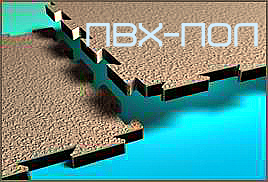 КАТАЛОГ ПРОДУКЦИИУНИВЕРСАЛЬНЫЕ НАПОЛЬНЫЕ ПОКРЫТИЯ SENSOR      ЭТО СЕРИЯ ПРОЧНЫХ, ИЗНОСОСТОЙКИХ И НАДЕЖНЫХ МОДУЛЬНЫХ НАПОЛЬНЫХ           ПВХ-ПОКРЫТИЙ ДЛЯ ПОМЕЩЕНИЙ С ВЫСОКОЙ СТЕПЕНЬЮ НАГРУЗКИ: ПРОИЗВОДСТ-           ВЕННЫХ ЦЕХОВ, СКЛАДОВ, АНГАРОВ, ТОРГОВЫХ ПОМЕЩЕНИЙ, ГАРАЖЕЙ.           МОДУЛИ SENSOR С ЛЕГКОСТЬЮ ВЫДЕРЖАТ ДВИЖЕНИЕ ЛЮБОЙ ТЕХНИКИ: НЕ ТОЛЬКО            ТЕЛЕЖЕК И РОХЛЕЙ, НО И ТЯЖЕЛЫХ СТАНКОВ И ГРУЗОВ, ПЕРЕМЕЩАЕМЫХ ПУТЕМ            ПЕРЕКАТЫВАНИЯ НА ПОДКЛАДНЫХ СТАЛЬНЫХ ВАЛЬЦАХ, А ТАКЖЕ ПОГРУЗЧИКОВ            НА ШИПОВАННОЙ РЕЗИНЕ.           НА ПРОИЗВОДСТВЕ МОДУЛЬНОЕ НАПОЛЬНОЕ ПВХ-ПОКРЫТИЕ SENSOR ПОМОГАЕТ            СНИЗИТЬ УРОВЕНЬ ШУМА, ВИБРАЦИЮ ОТ РАБОТАЮЩЕГО ОБОРУДОВАНИЯ,            ПЫЛЕОБРАЗОВАНИЕ.           МОДУЛИ ИМЕЮТ КВАДРАТНУЮ И ШЕСТИУГОЛЬНУЮ ФОРМУ. ПЛИТКИ КРЕПЯТСЯ            ДРУГ К ДРУГУ С ПОМОЩЬЮ ЗАМКОВЫХ СИСТЕМ «ЛАСТОЧКИН ХВОСТ» И            «Т-ОБРАЗНЫЙ». СИСТЕМА «ЛАСТОЧКИН ХВОСТ» ПОЗВОЛЯЕТ УКЛАДЫВАТЬ ПЛИТКИ             СО СМЕЩЕНИЕМ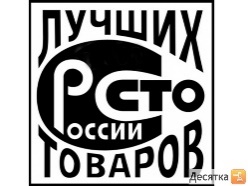 УНИВЕРСАЛЬНЫЕ НАПОЛЬНЫЕ ПОКРЫТИЯ SENSORК ПОКРЫТИЯМ ПРЕДУСМОТРЕНЫ ПОРОГИ И РАЗМЕТОЧНЫЕ ЭЛЕМЕНТЫЦветовая гамма:             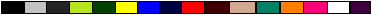            УНИВЕРСАЛЬНЫЕ НАПОЛЬНЫЕ ПОКРЫТИЯ SENSORФАКТУРЫ МОДУЛЬНЫХ НАПОЛЬНЫХ ПОКРЫТИЙ СЕРИИ SENSORSENSOR TECH                    SENSOR EURO                         SENSOR SIGMA                           SENSOR AVERS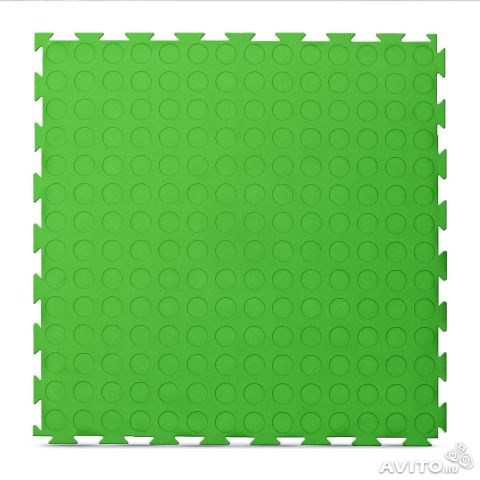 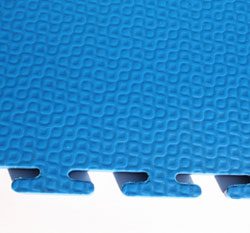 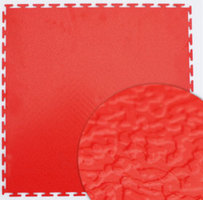 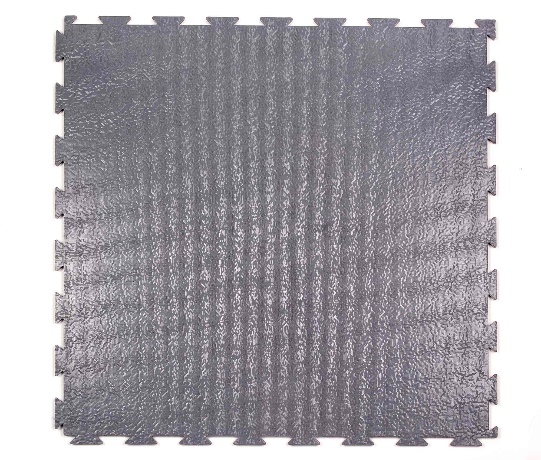 SENSOR RICE                 SENSOR SMOOTH                    SENSOR STIKS                               SENSOR BIT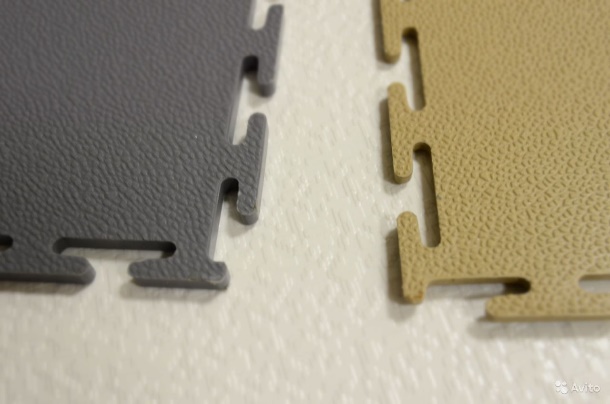 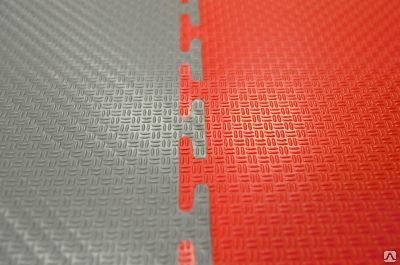 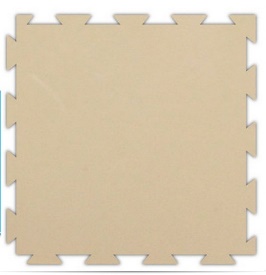 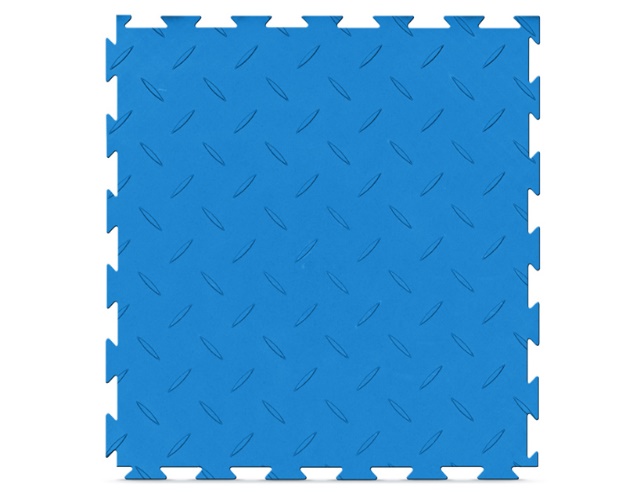 УНИВЕРСАЛЬНЫЕ НАПОЛЬНЫЕ ПОКРЫТИЯ SENSORСФЕРА ПРИМЕНЕНИЯ: ПРОИЗВОДСТВЕННЫЕ ПОМЕЩЕНИЯ                                                                     КОММЕРЧЕСКИЕ ЗДАНИЯ, ОФИСЫ                                                                     СКЛАДЫ, МАГАЗИНЫ                                                                     ГАРАЖИ, СТО                                                                     СПОРТИВНЫЕ, ТРЕНАЖЕРНЫЕ ЗАЛЫПокрытие SENSOR TECH в торговом павильоне                           Покрытие SENSOR TECH в                                                                                                                   популярном супермаркете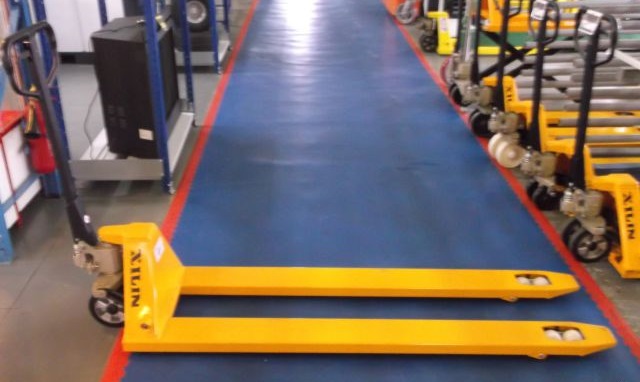 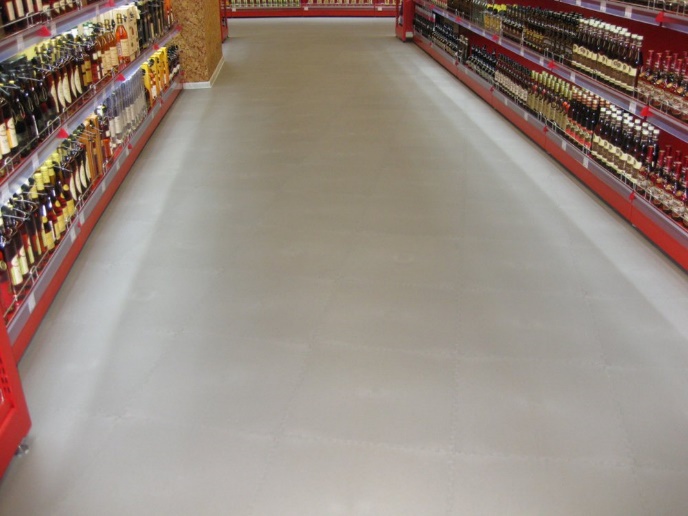 Покрытие  – SENSOR SOTA модули шестиугольной формы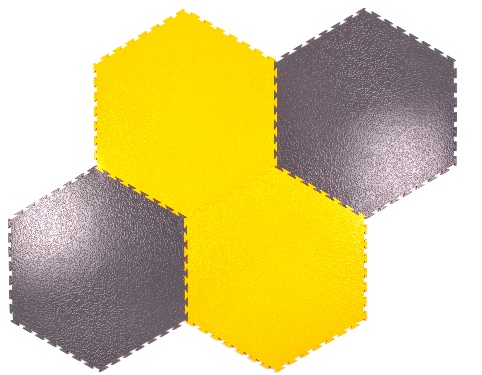 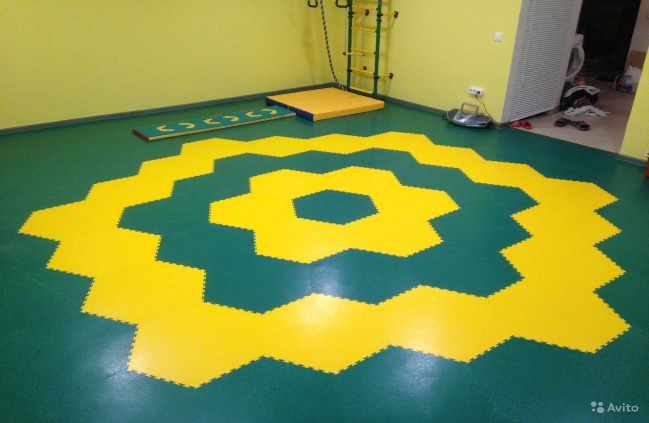                                                      Размер модуля по диагоналям                                                                  660×580 мм                                                          Покрытие  SENSOR SOTA в                                                          детской спортивной комнате ГЕРМЕТИЧНОЕ НАПОЛЬНОЕ ПОКРЫТИЕ SENSOR SECRETЭто покрытие со скрытым замковым соединением специально разработано для объектов, где необходимы влагонепроницаемые полыПлитка собирается по системе «пазл». Снизу элементы крепятся по замковой системе «ласточкин хвост», а закрывают «швы» ровные края покрытия. Лицевая сторона плитки имеет строгую квадратную формуДля герметизации напольного покрытия используется жидкость для «холодной сварки» ЛЕНОЛ. Благодаря составу герметика и качеству модулей Sensor Secret при необходимости можно разобрать и уложить заново. 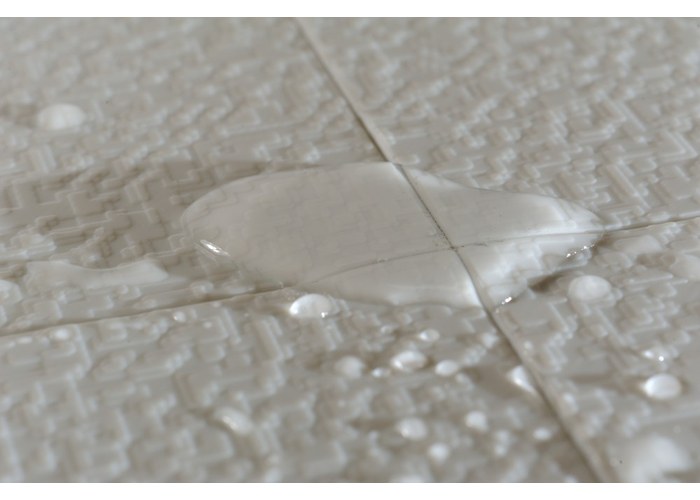 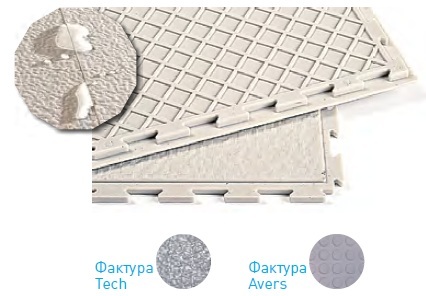 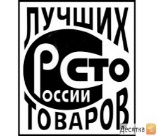 ГЕРМЕТИЧНОЕ НАПОЛЬНОЕ ПОКРЫТИЕ SENSOR SECRETК ПОКРЫТИЯМ ПРЕДУСМОТРЕНЫ ПОРОГИ И РАЗМЕТОЧНЫЕ ЭЛЕМЕНТЫЦветовая гамма:             ГЕРМЕТИЧНОЕ НАПОЛЬНОЕ ПОКРЫТИЕ SENSOR SECRETСФЕРА ПРИМЕНЕНИЯ: ПРОМЫШЛЕННЫЕ ПОМЕЩЕНИЯ                                                                     КОРИДОРЫ, ЗОНЫ БАССЕЙНОВ И ДУШЕВЫХ                                                                     ПРОДУКТОВЫЕ СКЛАДЫ, МАГАЗИНЫ И СУПЕРМАРКЕТЫ                                                                     ЖИЛЫЕ ПОМЕЩЕНИЯ (КОРИДОР, КУХНЯ, ПОДСОБНЫЕ                                                                            ОТАПЛИВАЕМЫЕ ПОМЕЩЕНИЯ)                                                                     СПОРТИВНЫЕ ЗАЛЫ, ФИТНЕС-ЦЕНТРЫ, SPA-САЛОНЫ                                                                            (КОРИДОРЫ И РАЗДЕВАЛКИ)   ГЕРМЕТИЧНОЕ НАПОЛЬНОЕ ПОКРЫТИЕ                                    ГЕРМЕТИЧНОЕ НАПОЛЬНОЕ ПОКРЫТИЕ SENSOR SECRET В ОФИСНОМ ПОМЕЩЕНИИ                                  SENSOR SECRET TECH В РАЗДЕВАЛКЕ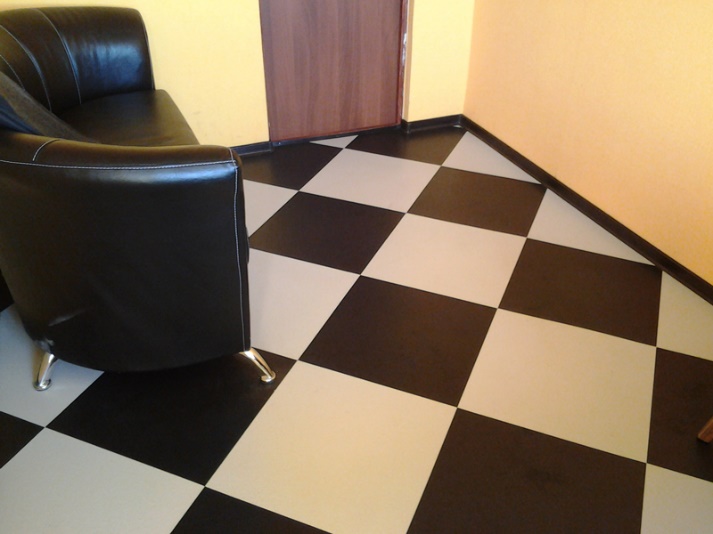 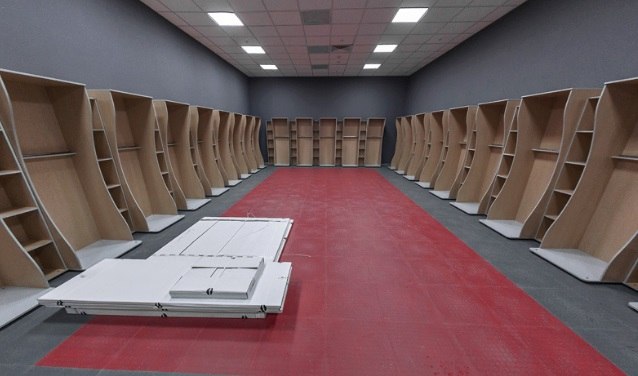 НАПОЛЬНОЕ ПОКРЫТИЕ ДЛЯ ВЛАЖНЫХ ЗОН CANALПОКРЫТИЕ ПРЕДНАЗНАЧЕНО ДЛЯ ЗОН С ПОВЫШЕННОЙ ВЛАЖНОСТЬЮПОЛОВИЦЫ ОБОРУДОВАНЫ ДРЕНАЖНОЙ СИСТЕМОЙ, ПОЗВОЛЯЮЩЕЙ ВОДЕ И ДРУГИМ ЖИДКОСТЯМ СТЕКАТЬ В ОТВЕРСТИЯ НА ПОВЕРХНОСТИ ПЛИТКИ И СВОБОДНО ПРОТЕКАТЬ ПОД ПОКРЫТИЕМ ДО СЛИВАС НИЖНЕЙ СТОРОНЫ ПЛИТКИ ОБОРУДОВАНЫ УПОРАМИ, СПОСОБНЫМИ ВЫДЕРЖИВАТЬ ЗНАЧИТЕЛЬНЫЕ НАГРУЗКИ БЕЗ ОСТАТОЧНЫХ ДЕФОРМАЦИЙЖЕСТКОСТЬ И ТОЛЩИНА МАТЕРИАЛА ПОЗВОЛЮТ ПЕРЕМЕЩАТЬСЯ ПО ПОВЕРХНОСТИ ТРАНСПОРТУ НА ПНЕВМАТИЧЕСКИХ ШИНАХПЛИТКИ CANAL ЛЕГКО СОБИРАЮТСЯ И РАЗБИРАЮТСЯ, ЧТО ПОЗВОЛЯЕТ ЛЕГКО ОБСЛУЖИВАТЬ ЗОНУ, НАХОДЯЩУЮСЯ ПОД ПОКРЫТИЕМ И ОСУЩЕСТВЛЯТЬ ЧИСТКУ ДРЕНАЖНОЙ СИСТЕМЫ ПРИ НЕОБХОДИМОСТИ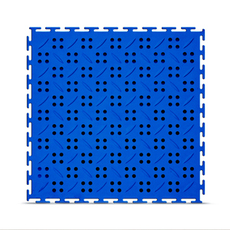 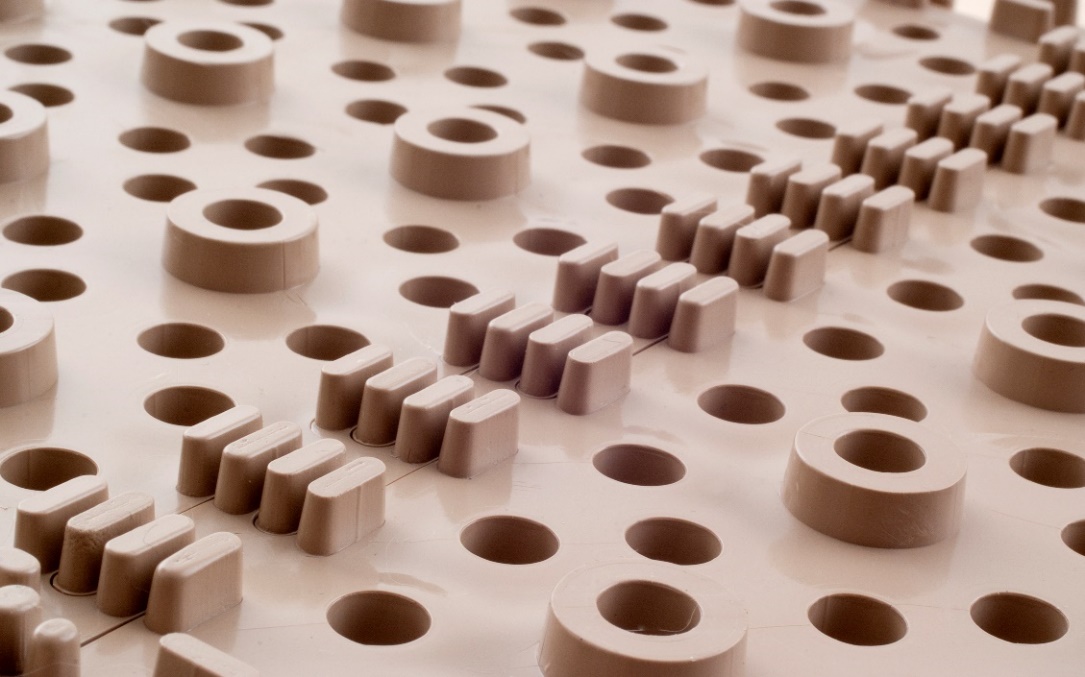 НАПОЛЬНОЕ ПОКРЫТИЕ ДЛЯ ВЛАЖНЫХ ЗОН CANALК ПОКРЫТИЯМ ПРЕДУСМОТРЕНЫ ПОРОГИ И РАЗМЕТОЧНЫЕ ЭЛЕМЕНТЫЦветовая гамма:             НАПОЛЬНОЕ ПОКРЫТИЕ ДЛЯ ВЛАЖНЫХ ЗОН CANALСФЕРА ПРИМЕНЕНИЯ: АВТОМОЙКИ                                                                     МОЕЧНЫЕ И ПРОИЗВОДСТВЕННЫЕ ЦЕХА И ПРАЧЕЧНЫЕПОКРЫТИЕ CANAL НА АВТОМОЙКЕ                                                                    ПОКРЫТИЕ CANAL В ЦЕХЕ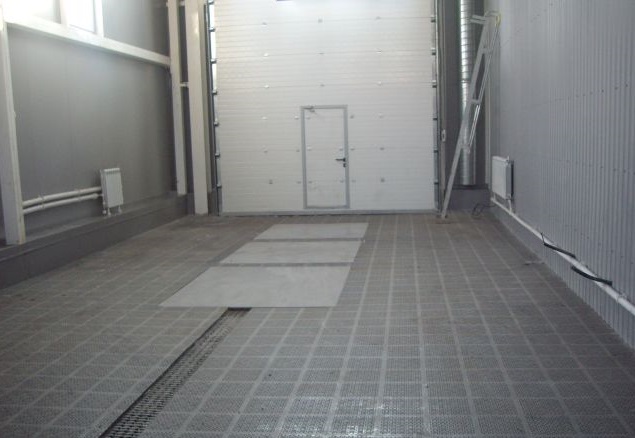 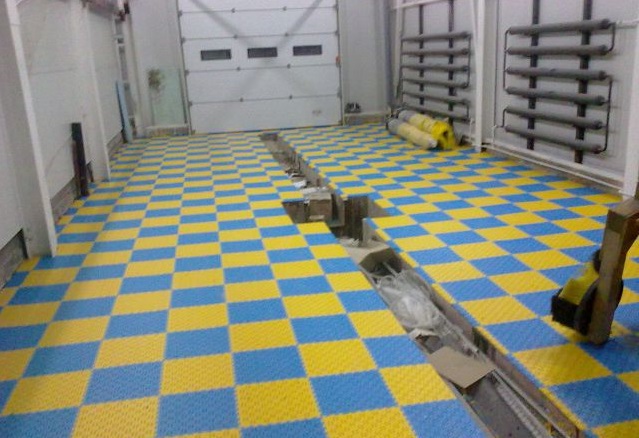 НАПОЛЬНЫЕ ПОКРЫТИЯ ДЛЯ ВЛАЖНЫХ ЗОН AQUAНАПОЛЬНОЕ АНТИСКОЛЬЗЯЩЕЕ ПОКРЫТИЕ AQUA ПРЕДНАЗНАЧЕНО ДЛЯ ЭКСПЛУАТАЦИИ В ДУШЕВЫХ, САУНАХ(НЕ В ГОРЯЧИХ ЗОНАХ), ВАННЫХ КОМНАТАХ, ЗОНАХ ВОКРУГ БАССЕЙНОВ И АКВАПАРКАХОБЛАДАЕТ АНТИСКОЛЬЗЯЩИМИ СВОЙСТВАМИ, ЧТО ОБЕСПЕЧИВАЕТ БЕЗОПАСНОСТЬ ДАЖЕ ПРИ БОЛЬШОМПОПАДАНИИ ВЛАГИ. БЛАГОДАРЯ ДРЕНАЖНОЙ СИСТЕМЕ ПОВЕРХНОСТЬ ПОКРЫТИЯ ОСТАЕТСЯ ПРАКТИЧЕСКИ СУХОЙПОКРЫТИЕ AQUA ОЧЕНЬ ЛЕГКО МОНТИРОВАТЬ. МОДУЛИ СТЫКАЮТСЯ ДРУГ С ДРУГОМ НЕСКОЛЬКИМИ УДАРАМИ РЕЗИНОВОЙ КИЯНКИ ИЛИ МОЛОТКА. КРОМЕ ТОГО, ПЛИТКИ БЫСТРО РАЗБИРАЮТСЯ, ЧТО ПОЗВОЛЯЕТ ЛЕГКО ОБСЛУЖИВАТЬ ЗОНУ, НАХОДЯЩУЮСЯ ПОД ПОКРЫТИЕМ, ПРОЧИЩАТЬ ДРЕНАЖНУЮ СИСТЕМУ ПРИ НЕОБХОДИМОСТИМОДУЛИ AQUA УСТОЙЧИВЫ КО МНОГИМ ХИМИЧЕСКИМ СОЕДИНЕНИЯМ. НАПРИМЕР, К ХЛОРУ, КОТОРЫЙ СОДЕРЖИТСЯ В ВОДЕ БАССЕЙНОВ И В БОЛЬШИНСТВЕ МОЮЩИХ СРЕДСТВ, ПРИМЕНЯЮЩИХСЯ ДЛЯ МЫТЬЯ ПОЛОВ. ВМЕСТЕ С ТЕМ, ПОКРЫТИЯ AQUA АБСОЛЮТНЫ БЕЗВРЕДНЫ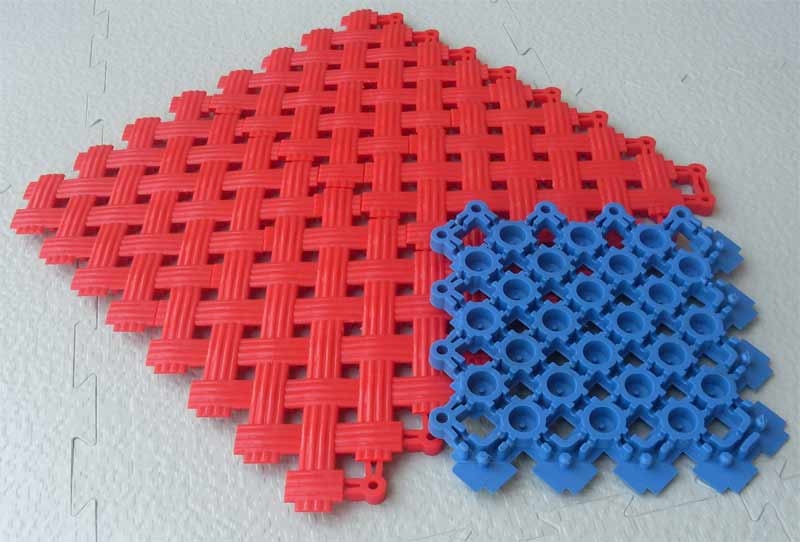 НАПОЛЬНОЕ ПОКРЫТИЕ ДЛЯ ВЛАЖНЫХ ЗОН AQUAК ПОКРЫТИЯМ ПРЕДУСМОТРЕНЫ ПОРОГИ И РАЗМЕТОЧНЫЕ ЭЛЕМЕНТЫЦветовая гамма:           * ПОМИМО ОСНОВНЫХ ЦВЕТОВ, МОДУЛИ AQUA МОГУТ БЫТЬ ВЫОЛНЕНЫ В ИНДИВИДУАЛЬНОМ РЕШЕНИИ ПО ЖЕЛАНИЮ ЗАКАЗЧИКА. ЭТО С ЛЕГКОСТЬЮ ПОЗВОЛЯЕТ ПОДОБРАТЬ ПОКРЫТИЕ ПОД ЦВЕТ КАФЕЛЯ ИЛИ САНТЕХНИКИ В ЭКСПЛУАТИРУЕМОМ ПОМЕЩЕНИИНАПОЛЬНОЕ ПОКРЫТИЕ ДЛЯ ВЛАЖНЫХ ЗОН AQUAСФЕРА ПРИМЕНЕНИЯ: БАССЕЙНЫ, АКВАПАРКИ                                                                     САУНЫ, КОРИДОРЫ. ДУШЕВЫЕ                                                                     ВАННЫЕ КОМНАТЫ         ПОКРЫТИЕ AQUA В ДУШЕВОЙ                                                       ПОКРЫТИЕ AQUA В БАССЕЙНЕ ЧАСТНОГО ДОМА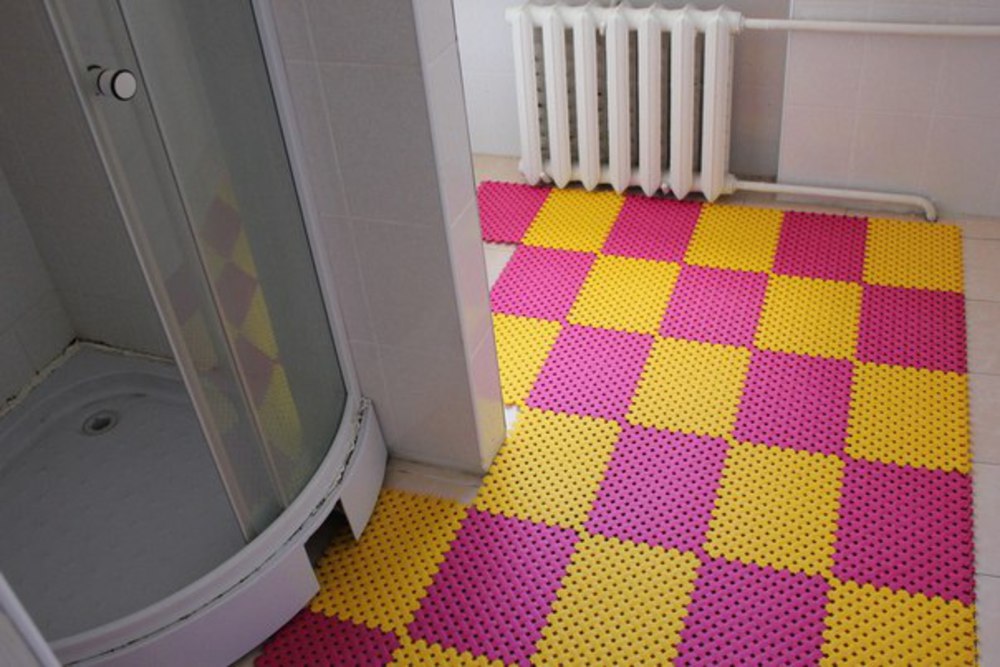 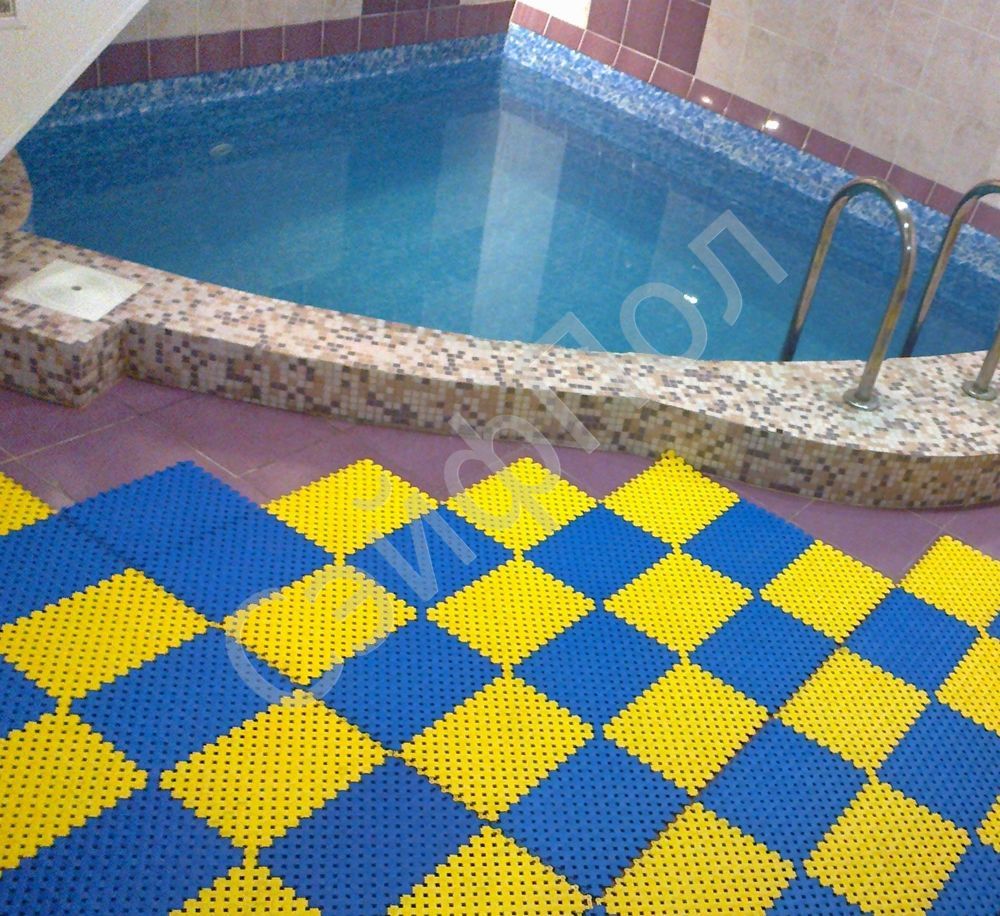 НАПОЛЬНЫЕ ПОКРЫТИЯ С АРОЧНОЙ СТРУКТУРОЙ FACTORНАПОЛЬНОЕ ПОКРЫТИЕ СОЗДАНО ПО УНИКАЛЬНОЙ ТЕХНОЛОГИИ. ПЛИТКА ИМЕЕТ ТРЕХМЕРНУЮ АРОЧНУЮ СТРУКТУРУ. БЛАГОДАРЯ ДАННОЙ КОНСТРУКЦИИ ГОТОВОЕ ИЗДЕЛИЕ ЛЕГКОЕ И ВМЕСТЕ С ТЕМ НЕВЕРОЯТНО ПРОЧНОЕ. АРОЧНАЯ СТРУКТУРА СПОСОБСТВУЕТ РАВНОМЕРНОМУ РАСПРЕДЕЛЕНИЮ НАГРУЗКИ ПО ВСЕЙ ПОВЕРХНОСТИ ПЛИТКИ, ЧТО ИСКЛЮЧАЕТ ВОЗМОЖНОСТЬ ПОВРЕЖДЕНИЯ.ПОКРЫТИЕ ОБЛАДАЕТ ОТЛИЧНЫМИ УДАРОПРОЧНЫМИ, АМОРТИЗАЦИОННЫМИ И ИЗНОСОСТОЙКИМИ ХАРАКТЕРИСТИКАМИ.ПОКРЫТИЕ FACTOR УСПЕШНО ЭКСПЛУАТИРУЕТСЯ В ПОМЕЩЕНИЯХ С ПОВЫШЕННОЙ НАГРУЗКОЙ, ГДЕ ВОЗМОЖНО ПЕРЕМЕЩЕНИЕ ТЯЖЕЛОЙ РАЗГРУЗОЧНО-ПОГРУЗОЧНОЙ ТЕХНИКИ. ПРЕКРАСНЫЙ ВНЕШНИЙ ВИД ПОКРЫТИЯ ПОЗВОЛЯЕТ ИСПОЛЬЗОВАТЬ ЕГО В ИНТЕРЬЕРНЫХ РЕШЕНИЯХ ОБЩЕСТВЕННЫ, ОФИСНЫХ И ЖИЛЫХ ПОМЕЩЕНИЙ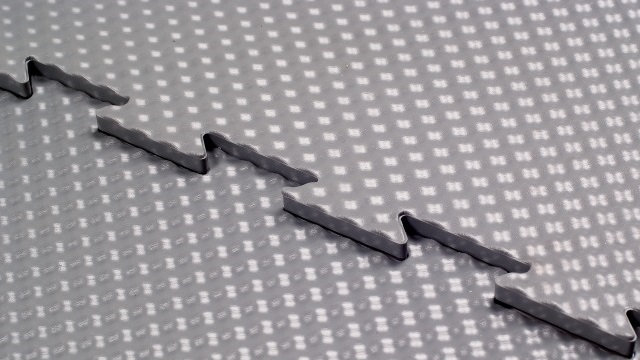 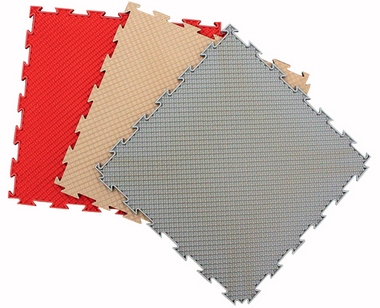 НАПОЛЬНЫЕ ПОКРЫТИЯ С АРОЧНОЙ СТРУКТУРОЙ FACTORК ПОКРЫТИЯМ ПРЕДУСМОТРЕНЫ ПОРОГИ И РАЗМЕТОЧНЫЕ ЭЛЕМЕНТЫЦветовая гамма:             НАПОЛЬНЫЕ ПОКРЫТИЯ С АРОЧНОЙ СТРУКТУРОЙ FACTORСФЕРА ПРИМЕНЕНИЯ: ПРОИЗВОДСТВЕННЫЕ ПОМЕЩЕНИЯ                                                                     КОММЕРЧЕСКИЕ ЗДАНИЯ, ОФИСЫ                                                                     СКЛАДЫ, МАГАЗИНЫ                                                                     ГАРАЖНЫЕ КОМПЛЕКСЫ, СТО                                                        ПОКРЫТИЕ FACTOR В ГАРАЖНЫХ ПОМЕЩЕНИЯХ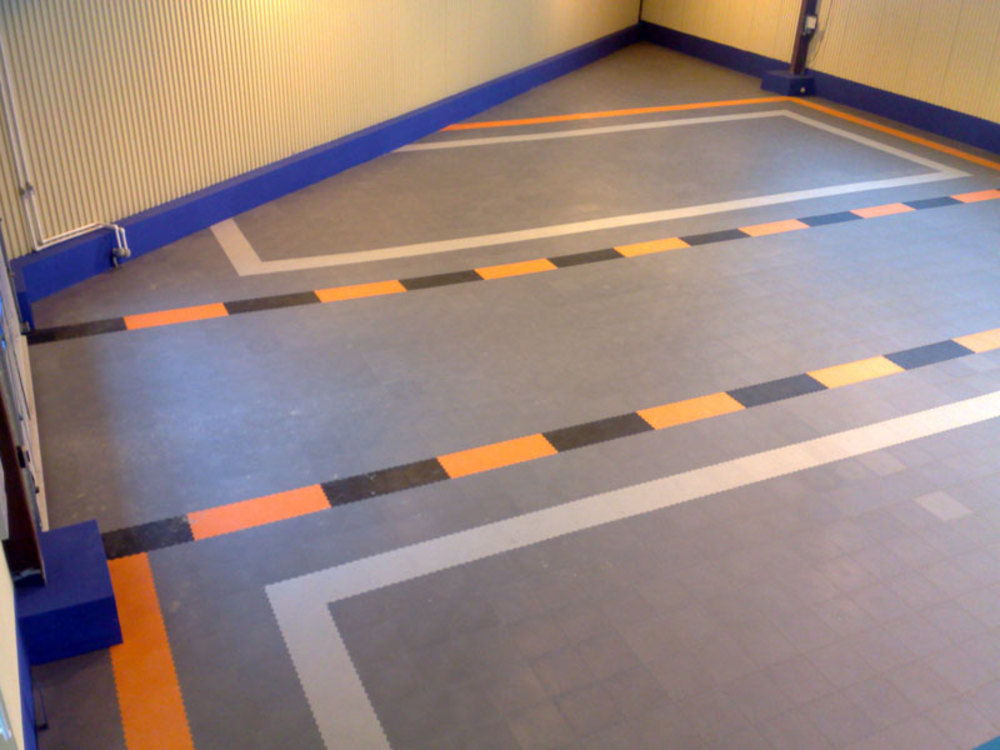 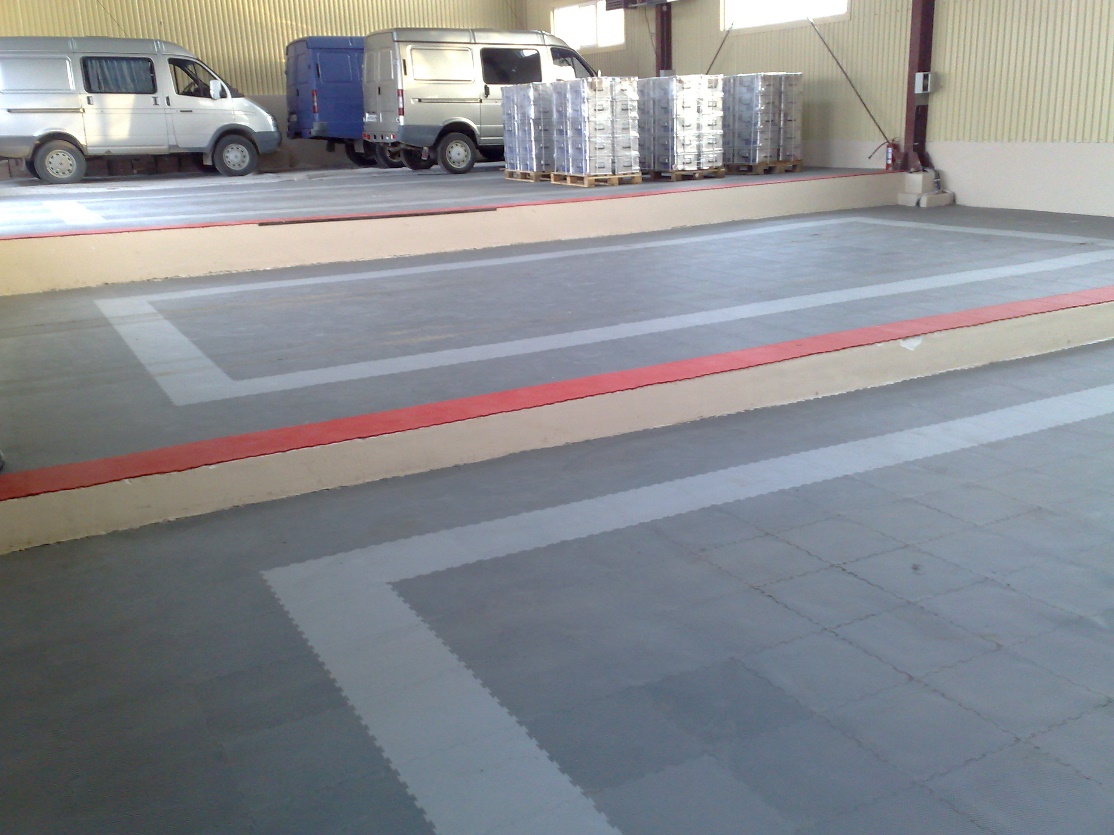 НАПОЛЬНЫЕ ПОКРЫТИЯ С АРОЧНОЙ СТРУКТУРОЙ FACTOR SPORTНАПОЛЬНОЕ ПОКРЫТИЕ РАЗРАБОТАНА СПЕЦИАЛЬНО ДЛЯ СПОРТИВНЫХ ЗАЛОВ, ФИТНЕС-КЛУБОВ И ПОМЕЩЕНИЙ ДЛЯ ЗАНЯТИЙ СПОРТОМ В ДЕТСКИХ УЧРЕЖДЕНИЯХИМЕЕТ УНИКАЛЬНУЮ ЗАПАТЕНТОВАННУЮ АРОЧНУЮ КОНСТРУКЦИЮОБЛАДАЕТ БОЛЬШОЙ МЯГКОСТЬЮ И ЭЛАСТИЧНОСТЬЮ. ЭТИ КАЧЕСТВА И ВЫСОКАЯ ТОЛЩИНА МОДУЛЯ ДЕЛАЮТ ПОКРЫТИЕ АМОРТИЗИРУЮЩИМ. ПОКРЫТИЕ FACTOR SPORT АНТИСКОЛЬЗЯЩЕЕ И ТРАВМОБЕЗОПАСНОЕ. 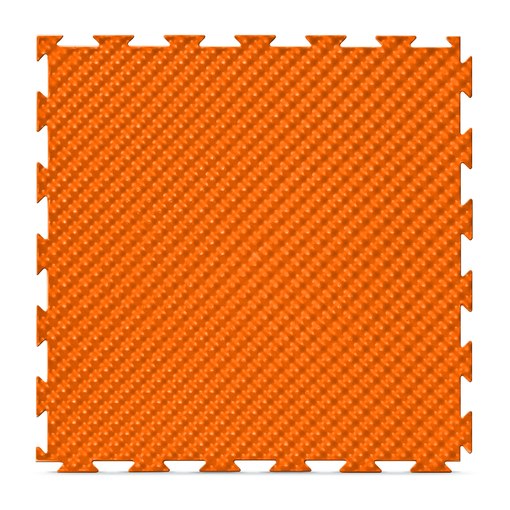 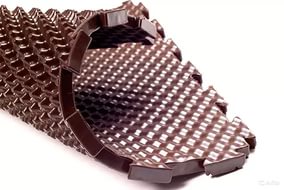 НАПОЛЬНЫЕ ПОКРЫТИЯ С АРОЧНОЙ СТРУКТУРОЙ FACTOR SPORTК ПОКРЫТИЯМ ПРЕДУСМОТРЕНЫ ПОРОГИ И РАЗМЕТОЧНЫЕ ЭЛЕМЕНТЫЦветовая гамма:             НАПОЛЬНЫЕ ПОКРЫТИЯ С АРОЧНОЙ СТРУКТУРОЙ FACTOR SPORTСФЕРА ПРИМЕНЕНИЯ: СПОРТИВНЫЕ ЗАЛЫ                                                                     АЭРОБНЫЕ ЗАЛЫ                                                                     ФИТНЕС-КЛУБЫ                                                                     СПОРТИВНЫЕ, ТРЕНАЖЕРНЫЕ ЗАЛЫПОКРЫТИЕ FACTOR SPORT В СПОРТИНЫХ ШКОЛАХ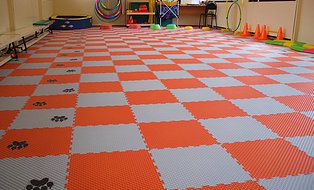 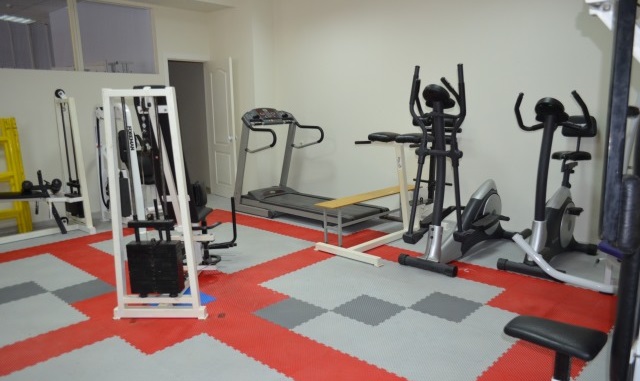 ГРЯЗЕЗАЩИТНЫЕ НАПОЛЬНЫЕ ПОКРЫТИЯЭФФЕКТИВНОЕ РЕШЕНИЕ ДЛЯ ЗАЩИТЫ ПОМЕЩЕНИЙ ОТ УЛИЧНОЙ ГРЯЗИ. ПОВЕРХНОСТЬ ПОКРЫТИЯ СОСТОИТ ИЗ ЖЕСТКИХ ВЫСТУПОВ И МЯГКИХ ПОДВИЖНЫХ ВОРСИНОК, ОБЕСПЕЧИВАЮЩИХ ВЫСОКУЮ СТЕПЕНЬ ОЧИСТКИ ОБУВИСИСТЕМА ДРЕНАЖА ПОЗВОЛЯЕТ ВОДЕ СВОБОДНО ПРОТЕКАТЬ, А ТАКЖЕ СПОСОБСТВУЕТ ВЕНТИЛЯЦИИ ПОВЕРХНОСТИ ПОЛА И БЫСТРОМУ ВЫСЫХАНИЮСТРУКТУРА МОДУЛЯ НЕ ПОЗВОЛЯЕТ ТОНКИМ КАБЛУКАМ ПРОВАЛИВАТЬСЯ ВНУТРЬУНИКАЛЬНАЯ СИСТЕМА КРЕПЛЕНИЙ С ФИКСАТОРАМИМАТЕРИАЛ, ИЗ КОТОРОГО ИЗГОТАВЛИВАЕТСЯ ПОКРЫТИЕ УСТОЙЧИВ К АГРЕССИВНЫМ СОСТАВЛЯЮЩИМ ГОРОДСКОЙ ГРЯЗИ И ИЗНОСОСТОЕК. НАДЕЖНОСТЬ ПОКРЫТИЯ ПОЗВОЛЯЕТ ЭКСПЛУАТИРОВАТЬ ЕГО В МЕСТАХ С БОЛЬШОЙ ПРОХОДИМОСТЬЮ ЛЮДЕЙДЛЯ ОЧИСТКИ ГРЯЗЕЗАЩИТНЫЙ КОВРИК ДОСТАТОЧНО СКАТАТЬ В РУЛОН, НЕ РАЗБИРАЯ МОДУЛИ И НЕ ПЕРЕГИБАЯ НА СТЫКАХ                                                         OPTIMA                                                                                       OPTIMA DUOS                        СПЕЦИАЛЬНО РАЗРАБОТАННАЯ ИЗНАНКА С                           УНИКАЛЬНОЕ ДВУСТОРОННЕЕ МОДУЛЬНОЕ ПОКРЫТИЕ                        ПРОТИВОСКОЛЬЗЯЩИМИ ВЫСТУПАМИ СОЗДАЕТ                 БЕЗ ИЗНАНОЧНОЙ СТОРОНЫ. ОБЕ ПОВЕРХНОСТИ                        ОПТИМАЛЬНОЕ СЦЕПЛЕНИ С ПОЛОМ                                        ОДИНАКОВО ЭФФЕКТИВНО ОЧИЩАЮТ ОБУВЬ                        ПОСЕТИТЕЛЕЙ ОТ УЛИЧНОЙ ГРЯЗИ                                                      OPTIMA                                                                                       OPTIMA DUOS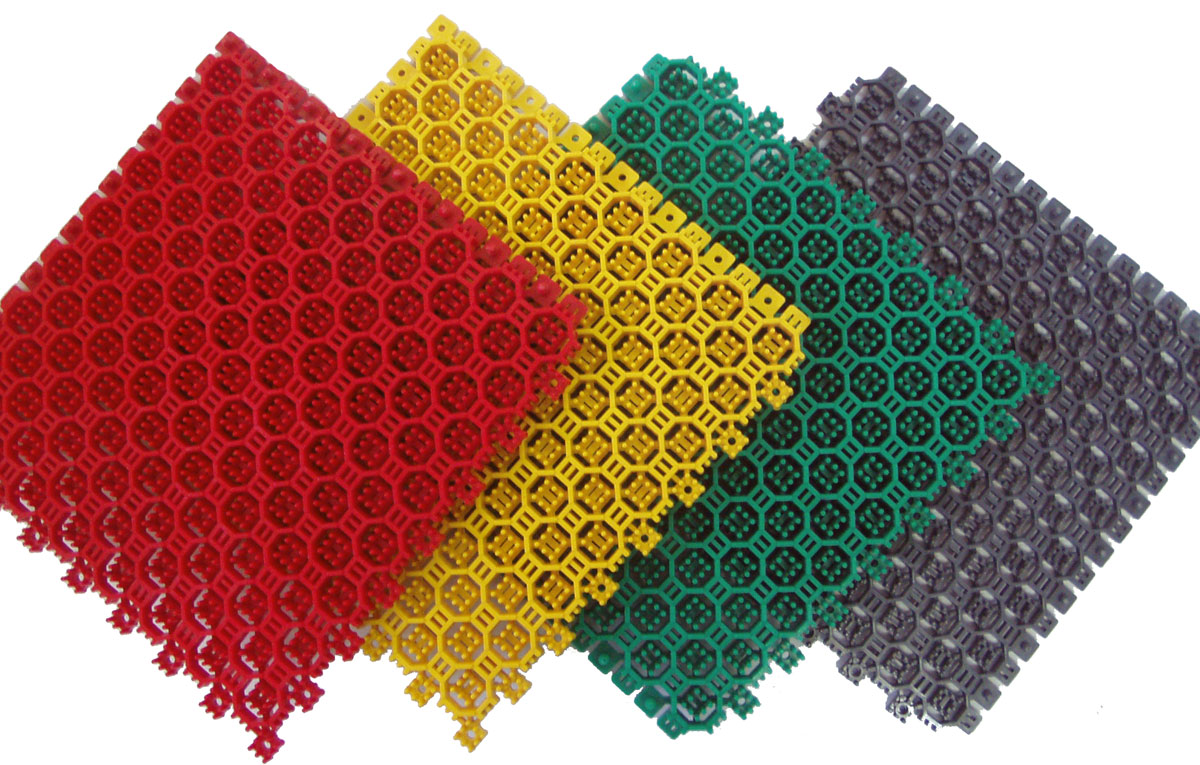 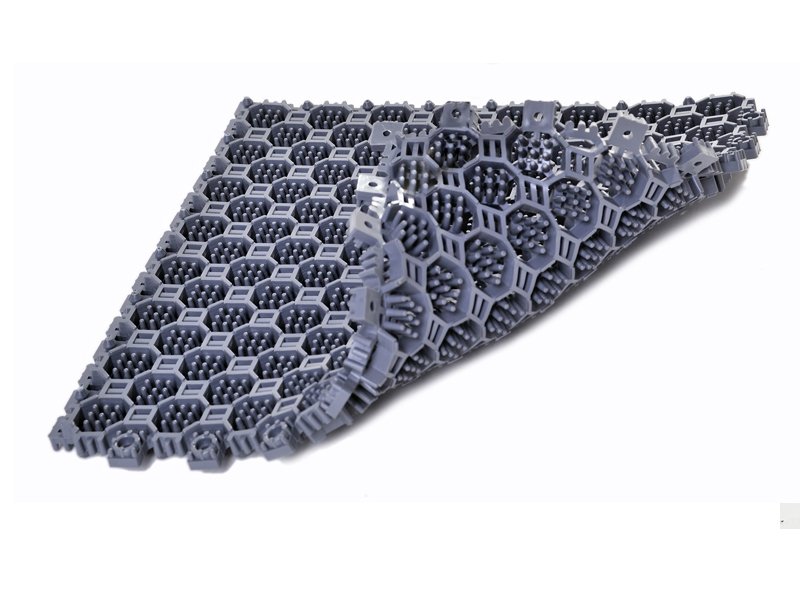 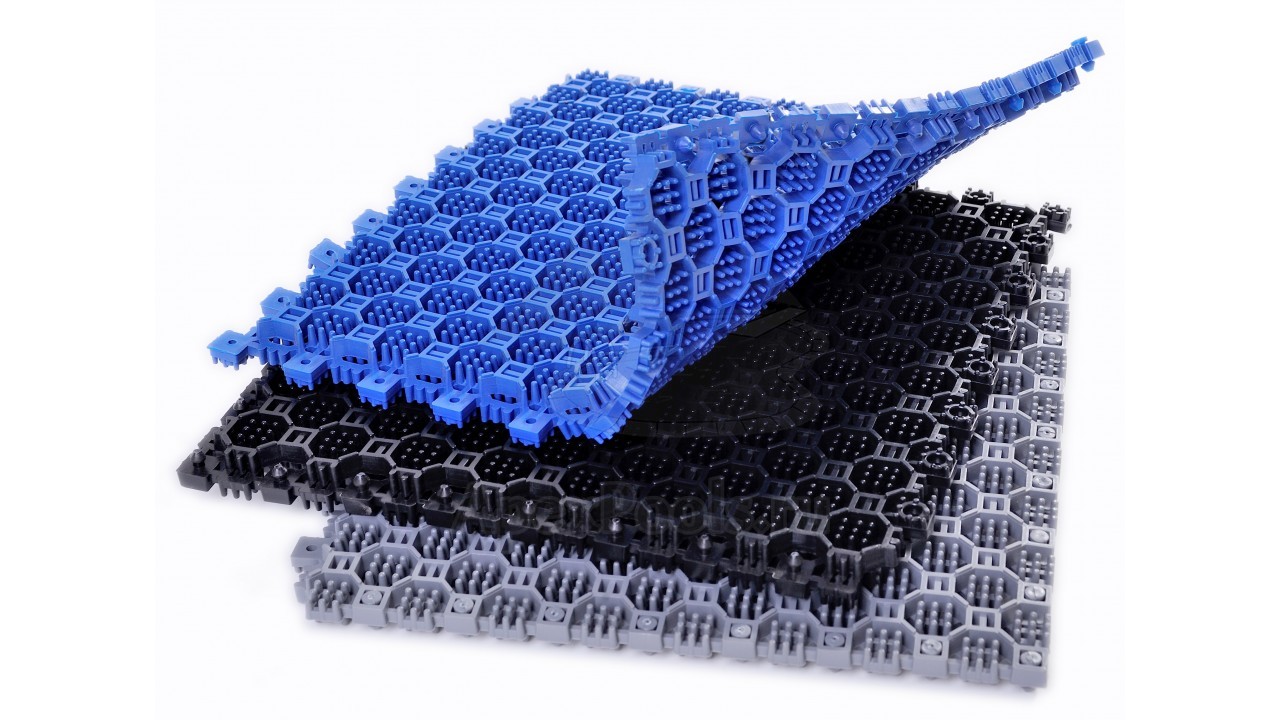 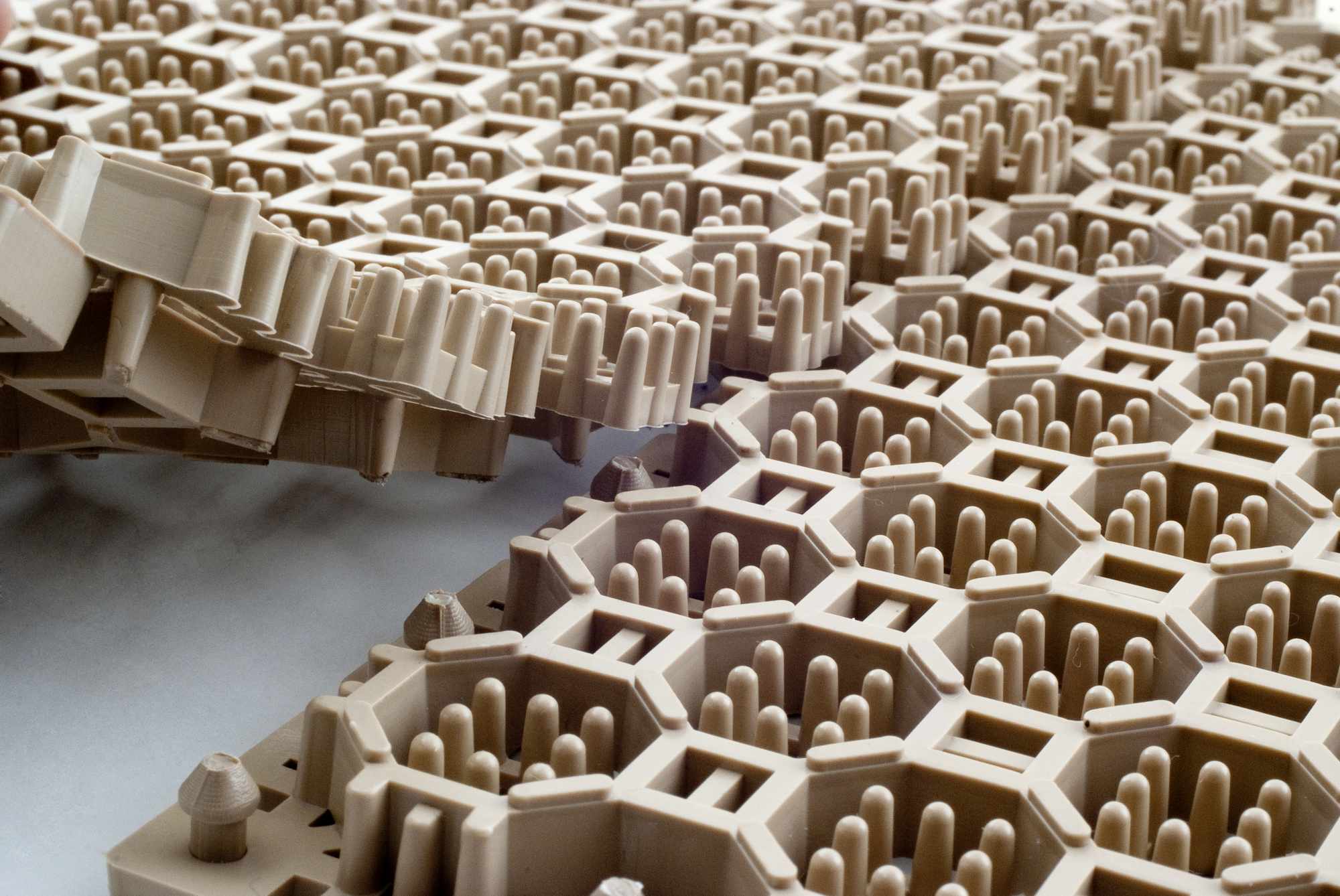 ГРЯЗЕЗАЩИТНЫЕ НАПОЛЬНЫЕ ПОКРЫТИЯК ПОКРЫТИЯМ ПРЕДУСМОТРЕНЫ ПОРОГИ И РАЗМЕТОЧНЫЕ ЭЛЕМЕНТЫЦветовая гамма:             ГРЯЗЕЗАЩИТНЫЕ НАПОЛЬНЫЕ ПОКРЫТИЯ                                     СФЕРА ПРИМЕНЕНИЯ: ВХОДНЫЕ ГРУППЫ                                                         ГРЯЗЕЗАЩИТНОЕ НАПОЛЬНОЕ ПОКРЫТИЕ OPTIMA                                                                          НА ТЕРРИТОРИИ  КОННОГО МАНЕЖА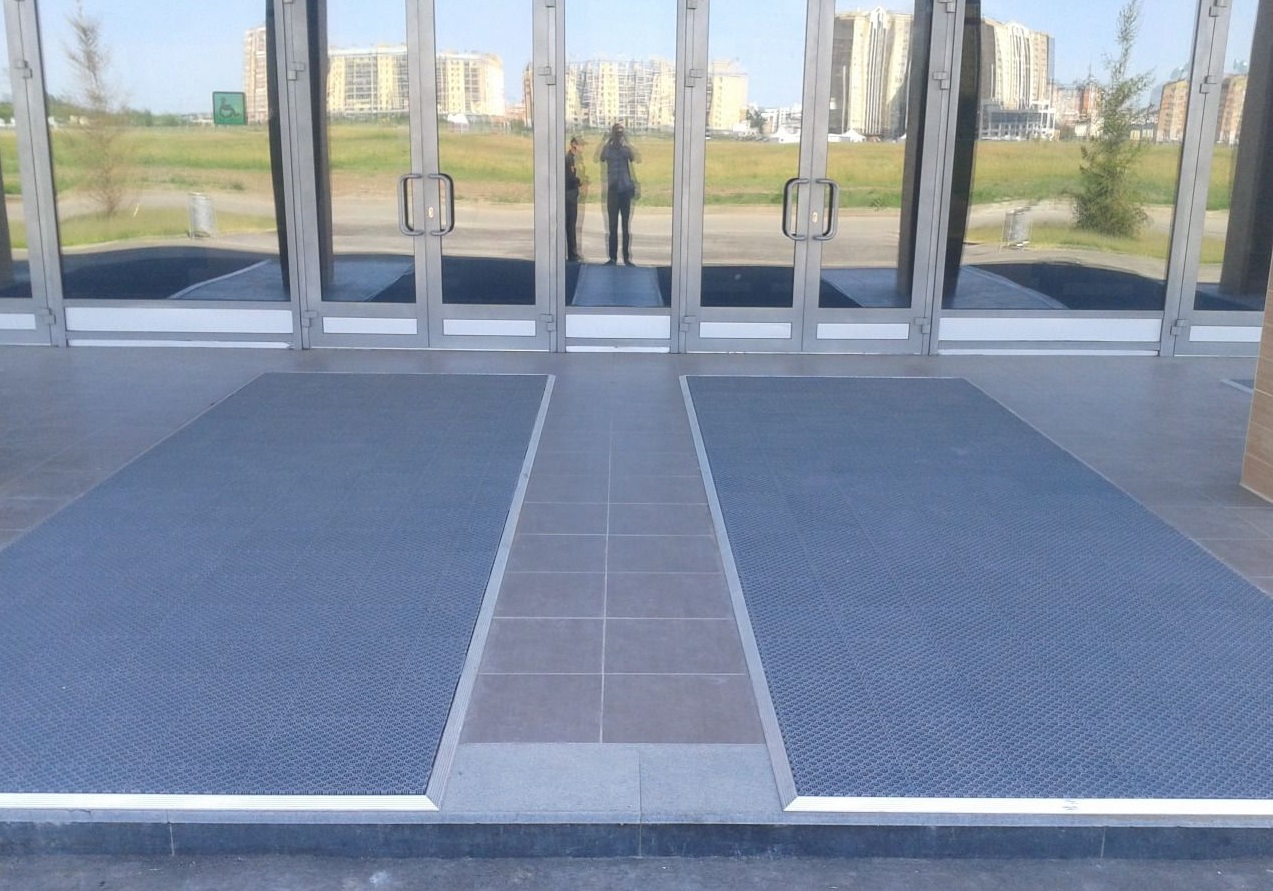 НАПОЛЬНЫЕ ПОКРЫТИЯ С ЛАКИРОВАННОЙ ПОВЕРХНОСТЬЮ VEROPOLИННОВАЦИОННАЯ РАЗРАБОТКА, КОТОРАЯ СОЧЕТАЕТ В СЕБЕ ЛУЧШИЕ КАЧЕСТВА:- СКРЫТОЕ ЗАМКОВОЕ СОЕДИНЕНИЕ, ОБЕСПЕЧИВАЮЩЕЕ ГЕРМЕТИЧНОСТЬ- АРОЧНАЯ СТРУКТУРА МОДУЛЯ, КОТОРАЯ КОМПЕНСИРУЕТ НЕРОВНОСТИ ОСНОВАНИЯ ПОЛА, РАСПРЕДЕЛЯЕТ НАГРУЗКУ И СОЗДАЕТ ДОПОЛНИТЕЛЬНУЮ ШУМОИЗОЛЯЦИЮ ЗА СЧЕТ ВОЗДУШНОЙ ПРОСЛОЙКИ- ОРИГИНАЛЬНАЯ ФАКТУРА И ЛАКОВАЯ ПОВЕРХНОСТЬ УЛУЧШАЕТ ВНЕШНИЙ ВИД ПОКРЫТИЯ- ПРЕДСТАВЛЕНА ТРЕМЯ МОДЕЛЯМИ VEROPOL dom -  ДЛЯ ЖИЛЫХ ПОМЕЩЕНИЙ                                                                          VEROPOL сom  -  ДЛЯ КОММЕРЧЕСКОЙ НЕДВИЖИМОСТИ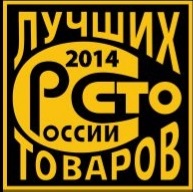                                                                           VEROPOL prof  -  ДЛЯ ПРОМЫШЛЕННЫХ ОБЪЕКТОВ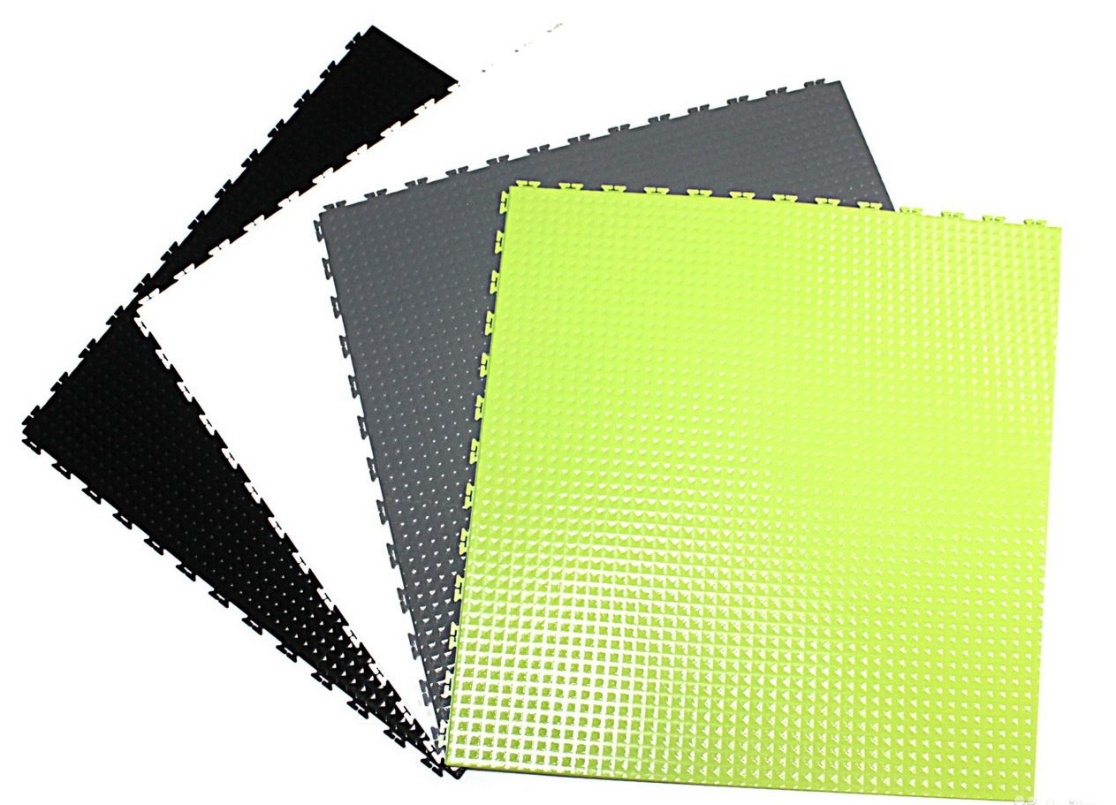 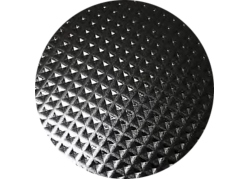 НАПОЛЬНЫЕ ПОКРЫТИЯ С ЛАКИРОВАННОЙ ПОВЕРХНОСТЬЮ VEROPOLVEROPOL dom                                      VEROPOL сom                                 VEROPOL prof  НАПОЛЬНОЕ ПОКРЫТИЕ ДЛЯ ДОМА,         НАПОЛЬНОЕ ПОКРЫТИЕ ДЛЯ                       ПРЕДНАЗНАЧЕНО ДЛЯ КОТОРОЕ СОХРАНЯЕТ ТЕПЛО, ЛЕГКО       КОММЕРЧЕСКИХ ПОМЕЩЕНИЙ.                 ПРОМЫШЛЕННЫХ ПОМЕЩЕ-МОЕТСЯ И ПОСЛУЖИТ УКРАШЕНИЕМ      УСТОЙЧИВОСТЬ К ИЗНОСУ                          НИЙ.  ЛЮБОГО ИНТЕРЬЕРА.                                      ЯВЛЯЕТСЯ ОГРОМНЫМ ПРЕИМУ-               МОДУЛИ ОБЛАДАЮТ ВЫСО-ПОКРЫТИЕ ПОДХОДИТ ДЛЯ ЖИЛЫХ         ЩЕСТВОМ ПРИ ЭКСПЛУАТАЦИИ В            КОЙ  ПРОЧНОСТЬЮ. КОМНАТ, ТАК КАК ЯВЛЯЕТСЯ                     ПОМЕЩЕНИЯХ С БОЛЬШОЙ                          ИЗНОСОСТОЙКОСТЬ ПОКРЫ-ЭКОЛОГИЧНЫМ И БЕЗОПАСНЫМ ДЛЯ      ПРОХОДИМОСТЬЮ. ПОСЛЕ МНОГИХ        ТИЯ ЯВЛЯЕТСЯ ОГРОМНЫМЗДОРОВЬЯ.                                                          ЛЕТ СЛУЖБЫ ПОКРЫТИЕ СОХРАНЯЕТ      ПРЕИМУЩЕСТВОМ ДЛЯ  ИНТЕРЕСНАЯ ФАКТУРА, ТЕПЛАЯ               ЯРКИЙ ЦВЕТ И ПРЕЗЕНТАБЕЛЬНЫЙ           ПРОИЗВОДСТВА ИЛИ СКЛАДА,              ЦВЕТОВАЯ ГАММА И БЛЕСТЯЩАЯ            ВНЕШНИЙ ВИД. ЛАКОВАЯ                             ГДЕ ПОЛ ПОДВЕРЖЕН ДИНА-ЛАКИРОВАННАЯ ПОВЕРХНОСТЬ                ПОВЕРХНОСТЬ ДЕЛАЕТ ПОКРЫТИЕ            МИЧЕСКИМ НАГРУЗКАМ.                                                                             ЛЕГКИМ В УБОРКЕ                                            ХИМИЧЕСКИ ИНЕРТЕН, ВЛА-                                                                                                                                                                ГОСТОЕК И ЭКОЛОГИЧЕННАПОЛЬНЫЕ ПОКРЫТИЯ С ЛАКИРОВАННОЙ ПОВЕРХНОСТЬЮ VEROPOLК ПОКРЫТИЯМ ПРЕДУСМОТРЕНЫ ПОРОГИ И РАЗМЕТОЧНЫЕ ЭЛЕМЕНТЫЦветовая гамма:             СФЕРА ПРИМЕНЕНИЯVEROPOL dom                         VEROPOL сom                                 VEROPOL prof  ДЛЯ СПАЛЬНИ                                        ОФИСЫ, БИЗНЕС-ЦЕНТРЫ                      ПРОИЗВОДСТВЕННЫЕ ПОМЕЩЕНИЯДЛЯ ГОСТИНОЙ                                      МАГАЗИНЫ, ТРЦ                                       СКЛАДСКИЕ КОМПЛЕКСЫДЛЯ ВАННОЙ                                           ОБРАЗОВАТЕЛЬНЫЕ УЧРЕЖДЕНИЯ    ГАРАЖИ, СТОДЛЯ ПРИХОЖЕЙ                                      ВЫСТАВОЧНЫЕ ПЛОЩАДИ                  ЗДАНИЯ ВОКЗАЛОВ И АЭРОПОРТОВДЛЯ КУХНИ                                              СПОРТИВНЫЕ ОБЪЕКТЫ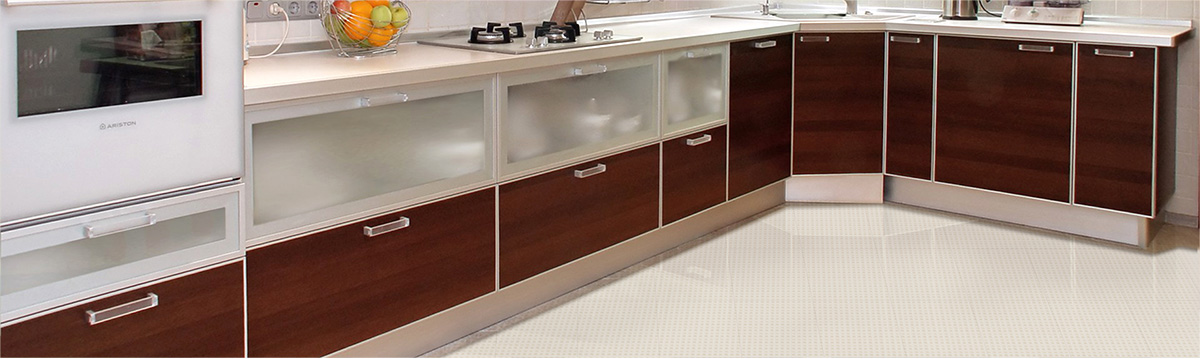 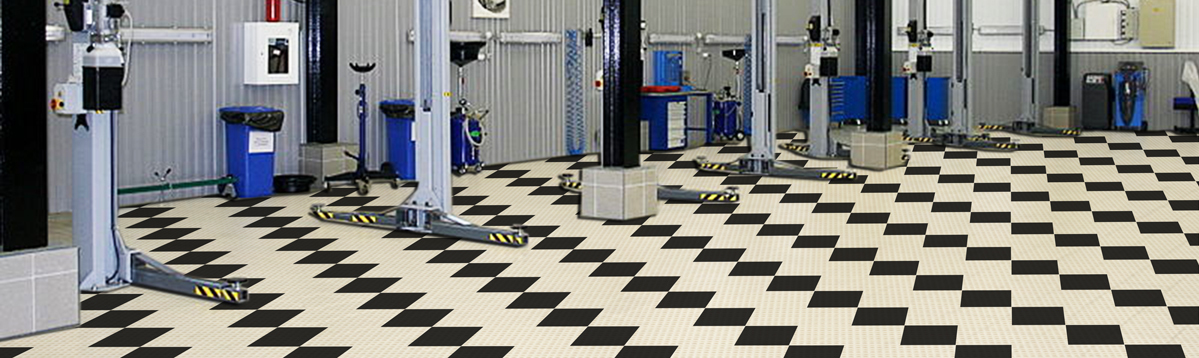 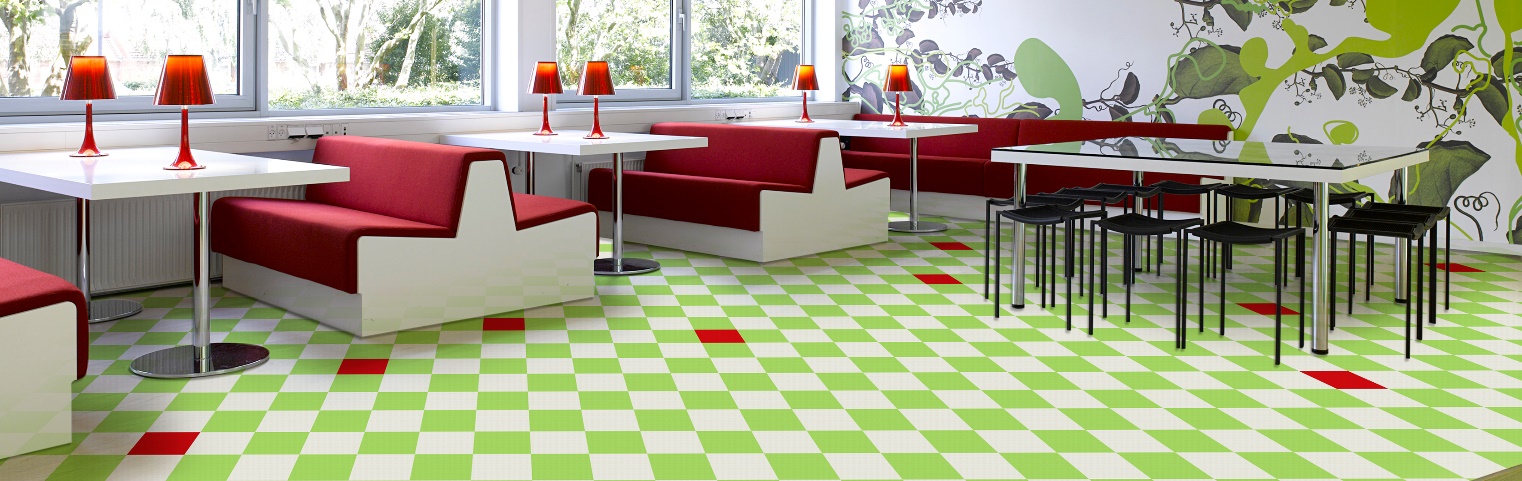 НЕСТИРАЕМОЕ ПОКРЫТИЕ CORUNDИННОВАЦИОННОЕ ПОКРЫТИЕ, ИЗГОТОВЛЕННОЕ ИЗ ПЕРВИЧНОГО ПОЛИВИНИЛХЛОРИДА И ИМЕЮЩЕЕ СПЕЦИАЛЬНОЕ НАПЫЛЕНИЕ, ПРИДАЮЩЕЕ ЕМУ ИЗНОСОСТОЙКОСТЬ, АНТИСКОЛЬЗЯЩИЕ КАЧЕСТВА И ЭСТЕТИЧНЫЙ ВНЕШНИЙ ВИД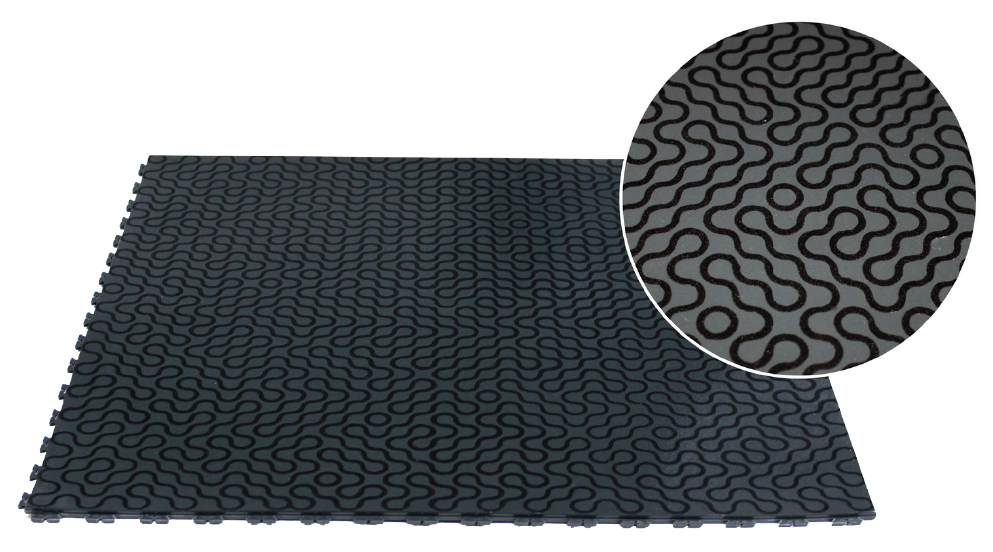 НЕСТИРАЕМОЕ ПОКРЫТИЕ CORUNDК ПОКРЫТИЯМ ПРЕДУСМОТРЕНЫ ПОРОГИ И РАЗМЕТОЧНЫЕ ЭЛЕМЕНТЫЦветовая гамма:             НЕСТИРАЕМОЕ ПОКРЫТИЕ CORUNDСФЕРА ПРИМЕНЕНИЯ: ВОКЗАЛЫ                                                                     АЭРОПОРТЫ                                                                     МАГАЗИНЫ И ТОРГОВЫЕ ЦЕНТРЫ                                                                     ОФИСНЫЕ ПОМЕЩЕНИЯ                                                                     ПРОИЗВОДСТВА                                                                     СКЛАДСКИЕ КОМПЛЕКСЫ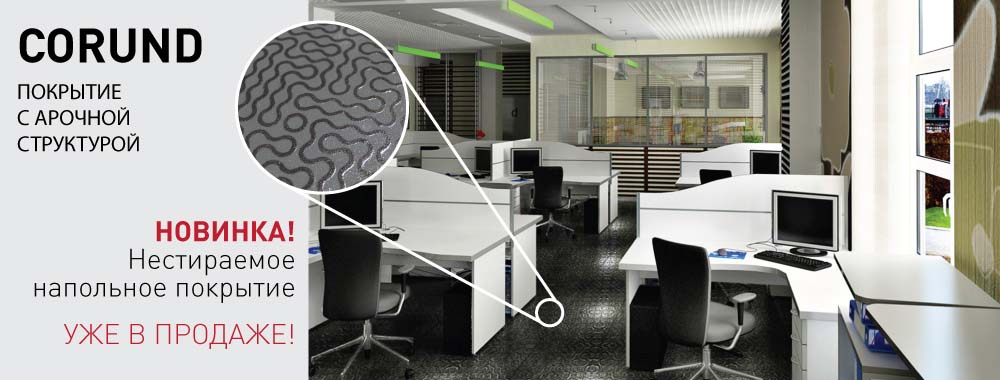 УЛИЧНОЕ ПОКРЫТИЕ CITYИЗГОТОВЛЕНО ИЗ ПОЛИПРОПИЛЕНА, ЯВЛЯЕТСЯ МОРОЗОСТОЙКИМ И УСТОЙЧИВЫМ К ВОЗДЕЙСТВИЮ УЛЬТРАФИОЛЕТАДРЕНАЖНАЯ СТРУКТУРА МОДУЛЕЙ НЕ ДАЕТ ВОДЕ СКАПЛИВАТЬСЯ НА ПОВЕРХНОСТИ, И ДАЖЕ ПОСЛЕ ДОЖДЯ ПОКРЫТИЕ ОСТАЕТСЯ ПРАКТИЧЕСКИ СУХИМЭКОЛОГИЧНОЕ, ПРОЧНОЕ, ИЗНОСТОЙКОЕ ПОКРЫТИЕ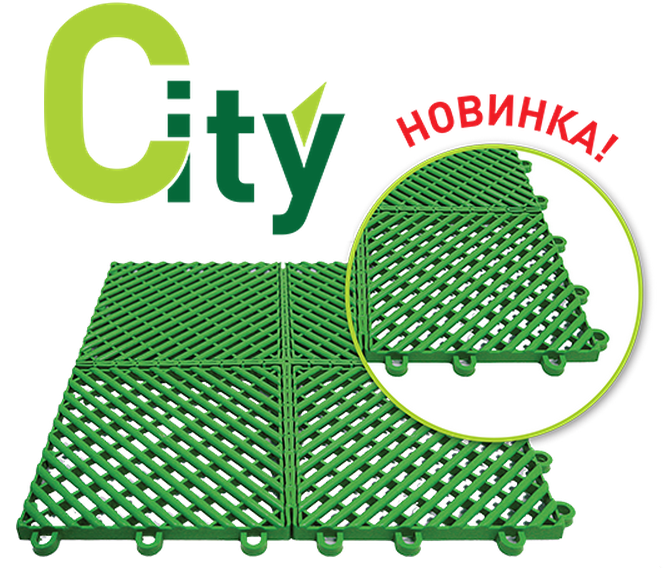 ПРОСТОЙ МОНТАЖУЛИЧНОЕ ПОКРЫТИЕ CITYК ПОКРЫТИЯМ ПРЕДУСМОТРЕНЫ ПОРОГИ И РАЗМЕТОЧНЫЕ ЭЛЕМЕНТЫЦветовая гамма:             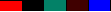 УЛИЧНОЕ ПОКРЫТИЕ CITYСФЕРА ПРИМЕНЕНИЯ: ТЕРРАСЫ И ОТКРЫТЫЕ ПЛОЩАДКИ                                                                     УЛИЧНЫЕ КАФЕ                                                                     ДАЧНЫЕ УЧАСТКИ                                                                     ДЕТСКИЕ ПЛОЩАДКИ                                                                     ОТКРЫТЫЕ БАЛКОНЫИСПОЛЬЗОВАНИЕ УЛИЧНОГО ПОКРЫТИЯ CITY                                   УЛИЧНОЕ ПОКРЫТИЕ CITY НА ТЕРРАСАХ                В ЛАНДШАФТНОМ ДИЗАЙНЕ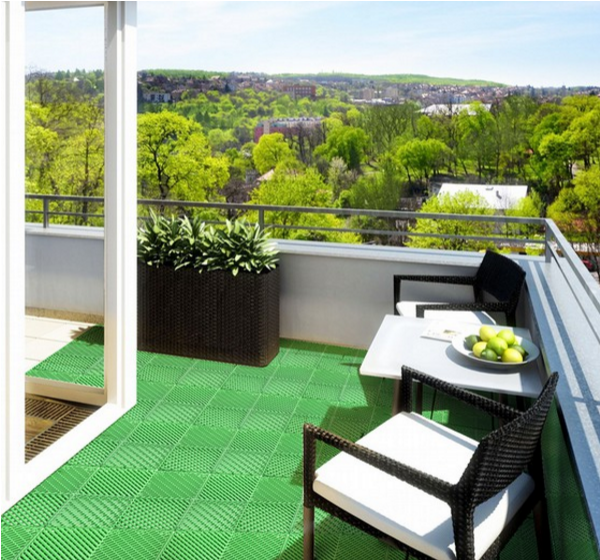 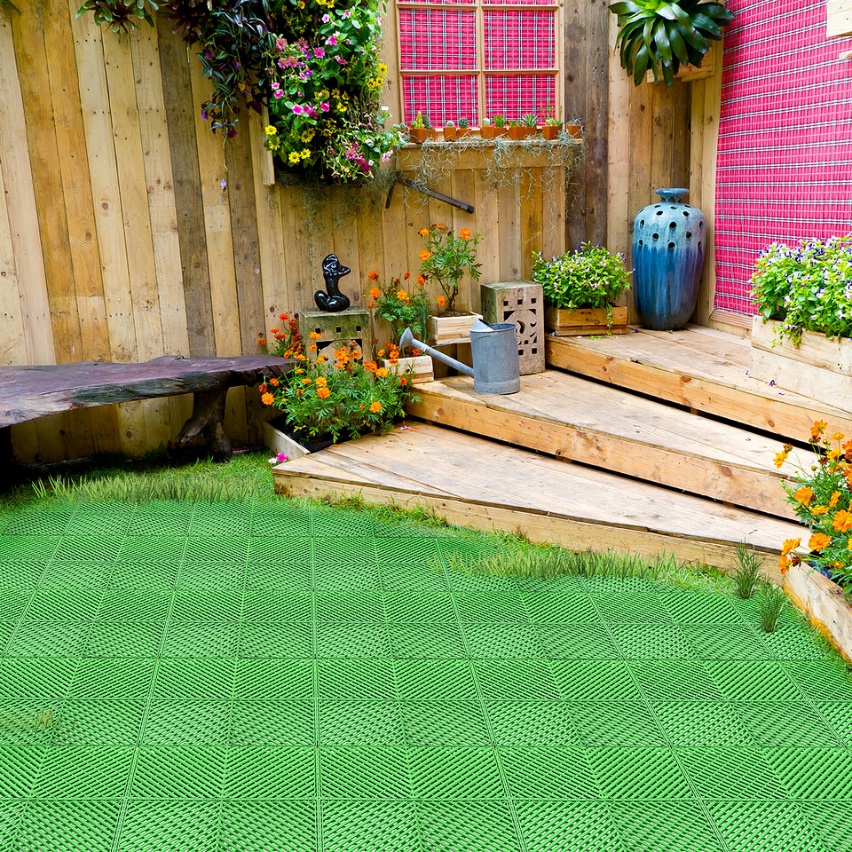 ДЕКОРАТИВНАЯ БРУСЧАТКА NOVODECK BRICKПРЕДСТАВЛЯЕТ СОБОЙ МОДУЛИ, ИЗГОТОВЛЕННЫЕ ИЗ ДРЕВЕСНОГО-ПОЛИМЕРНОГО КОМПОЗИТА И ПО ВНЕШНЕМУ ВИДУ НАПОМИНАЮЩИЕ КАМЕННУЮ БРУСЧАТКУ.ПОКРЫТИЕ УКЛАДЫВАЕТСЯ НА СПЕЦИАЛЬНУЮ ОСНОВУ, КОТОРАЯ  ПОСТАВЛЯЕТСЯ В КОМПЛЕКТЕДЕКОРАТИВНАЯ БРУСЧАТКА NOVODECK BRICK – ЭТО ПОКРЫТИЕ – ТРАНСФОРМЕР, ПОЗВОЛЯЮЩЕЕ МЕНЯТЬ РИСУНОК УКЛАДКИПОКРЫТИЕ УСТОЙЧИВО К АТМОСФЕРНЫМ НАГРУЗКАМ, ЛЕГКОЕ В УБОРКЕ, ДОЛГОВЕЧНОЕ И ИМЕЕТ ПРИВЛЕКАТЕЛЬНЫЙ ВНЕШНИЙ ВИД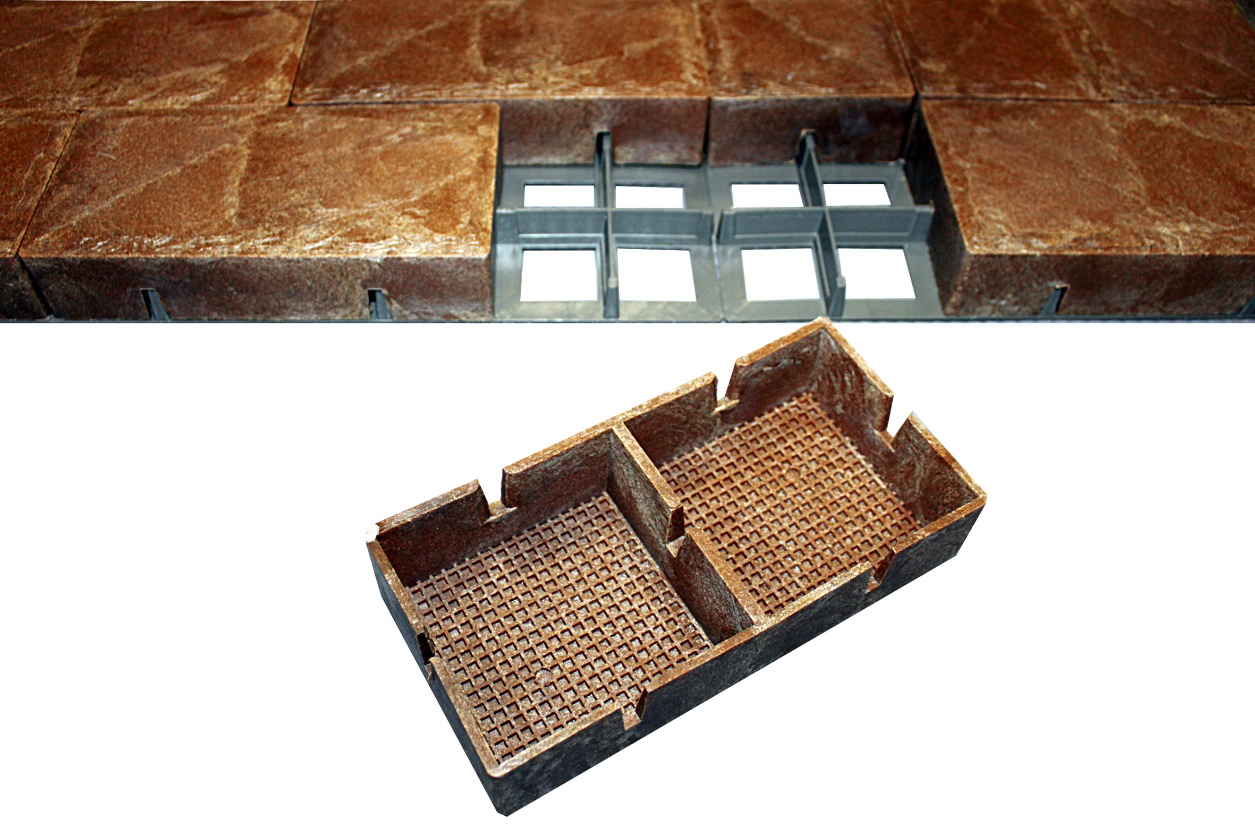 ДЕКОРАТИВНАЯ БРУСЧАТКА NOVODECK BRICK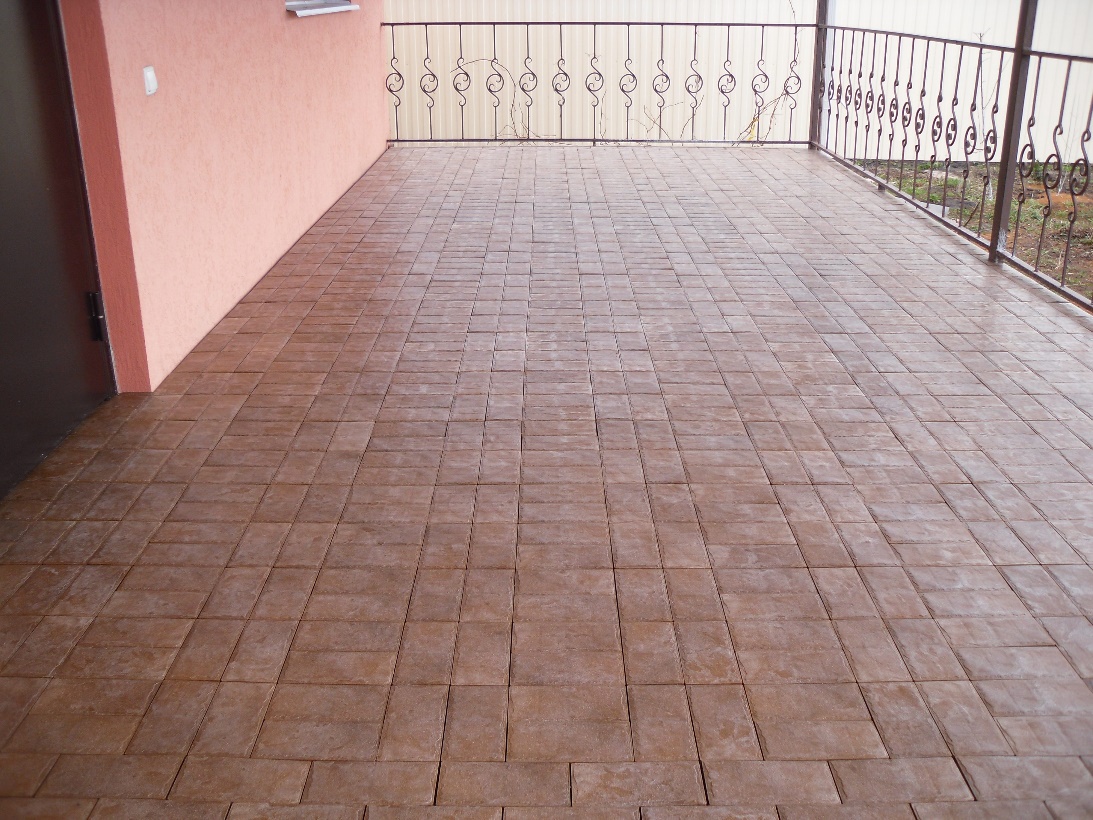 СФЕРА ПРИМЕНЕНИЯ: ДЛЯ ДАЧИ                                                                     ДЛЯ ТЕРРАСЫ                                                                     ДЛЯ ОТКРЫТОГО КАФЕ                                                                     ДЛЯ ПАРКОВОЙ ЗОНЫТЕХНИЧЕСКИЕ ХАРАКТЕРИСТИКИТЕХНИЧЕСКИЕ ХАРАКТЕРИСТИКИТИП ЗАМКА:«Т-ОБРАЗНЫЙ», «ЛАСТОЧКИН ХВОСТ»РАЗМЕР МОДУЛЯ500×500 мм, 250×250 ммТОЛЩИНА МОДУЛЯ5 мм, 7 ммТВЕРДОСТЬ90-94 ед. ШорАУДЛИНЕНИЕ ДО РАЗРЫВА200%АБСОЛЮТНВЯ ОСТАТОЧНАЯ ДЕФОРМАЦИЯ0,282 ммИСТИРАЕМОСТЬ29,7 мкмУДЕЛЬНОЕ ПОВЕРХНОСТНОЕ ЭЛЕКТРИЧЕСКОЕ СОПРОТИВЛЕНИЕ5,83×1011 Омпо EN 1081ТЕМПЕРАТУРА ЭКСПЛУАТАЦИИОт  -150 C  до  +500 СТЕХНИЧЕСКИЕ ХАРАКТЕРИСТИКИТЕХНИЧЕСКИЕ ХАРАКТЕРИСТИКИТИП ЗАМКА:СКРЫТЫЕ КРЕПЛЕНИЯ «ЛАСТОЧКИН ХВОСТ»РАЗМЕР МОДУЛЯ500×500 ммТОЛЩИНА МОДУЛЯ7 ммТВЕРДОСТЬ90-94 ед. ШорАУДЛИНЕНИЕ ДО РАЗРЫВА200%АБСОЛЮТНВЯ ОСТАТОЧНАЯ ДЕФОРМАЦИЯ0,282 ммИСТИРАЕМОСТЬ29,7 мкмУДЕЛЬНОЕ ПОВЕРХНОСТНОЕ ЭЛЕКТРИЧЕСКОЕ СОПРОТИВЛЕНИЕ5,83×1011 Омпо EN 1081ТЕМПЕРАТУРА ЭКСПЛУАТАЦИИОт  -150 C  до  +500 СТЕХНИЧЕСКИЕ ХАРАКТЕРИСТИКИТЕХНИЧЕСКИЕ ХАРАКТЕРИСТИКИТИП ЗАМКА:«T-ОБРАЗНЫЙ»РАЗМЕР МОДУЛЯ375×375 ммТОЛЩИНА МОДУЛЯ12 ммТВЕРДОСТЬ90-94 ед. ШорАУДЛИНЕНИЕ ДО РАЗРЫВА200%АБСОЛЮТНВЯ ОСТАТОЧНАЯ ДЕФОРМАЦИЯ0,282 ммИСТИРАЕМОСТЬ29,7 мкмУДЕЛЬНОЕ ПОВЕРХНОСТНОЕ ЭЛЕКТРИЧЕСКОЕ СОПРОТИВЛЕНИЕ5,83×1011 Омпо EN 1081ТЕМПЕРАТУРА ЭКСПЛУАТАЦИИОт  -150 C  до  +500 СТЕХНИЧЕСКИЕ ХАРАКТЕРИСТИКИТЕХНИЧЕСКИЕ ХАРАКТЕРИСТИКИТИП ЗАМКА:«ГВОЗДИКИ»РАЗМЕР МОДУЛЯ250×340 ммТОЛЩИНА МОДУЛЯ9 ммТВЕРДОСТЬ70-77 ед. ШорАУДЛИНЕНИЕ ДО РАЗРЫВА340%ТЕМПЕРАТУРА ЭКСПЛУАТАЦИИОт  -150 C  до  +500 СТЕХНИЧЕСКИЕ ХАРАКТЕРИСТИКИТЕХНИЧЕСКИЕ ХАРАКТЕРИСТИКИТИП ЗАМКА:«ЛАСТОЧКИН ХВОСТ»РАЗМЕР МОДУЛЯ375×375 ммТОЛЩИНА МОДУЛЯ6,8,10 ммТВЕРДОСТЬ90-94 ед. ШорАУДЛИНЕНИЕ ДО РАЗРЫВА200%АБСОЛЮТНВЯ ОСТАТОЧНАЯ ДЕФОРМАЦИЯ0,282 ммИСТИРАЕМОСТЬ29,7 мкмУДЕЛЬНОЕ ПОВЕРХНОСТНОЕ ЭЛЕКТРИЧЕСКОЕ СОПРОТИВЛЕНИЕ5,83×1011 Омпо EN 1081ТЕМПЕРАТУРА ЭКСПЛУАТАЦИИОт  -150 C  до  +500 СТЕХНИЧЕСКИЕ ХАРАКТЕРИСТИКИТЕХНИЧЕСКИЕ ХАРАКТЕРИСТИКИТИП ЗАМКА:«ЛАСТОЧКИН ХВОСТ»РАЗМЕР МОДУЛЯ375×375 ммТОЛЩИНА МОДУЛЯ14  ммТВЕРДОСТЬ40-50 ед. ШорАУДЛИНЕНИЕ ДО РАЗРЫВА392%ТЕМПЕРАТУРА ЭКСПЛУАТАЦИИОт  -150 C  до  +500 СТЕХНИЧЕСКИЕ ХАРАКТЕРИСТИКИТЕХНИЧЕСКИЕ ХАРАКТЕРИСТИКИТИП ЗАМКА:«ГВОЗДИКИ»РАЗМЕР МОДУЛЯ250×250 ммТОЛЩИНА МОДУЛЯ9 (OPTIMA),16 ммТВЕРДОСТЬ70-77 ед. ШорАУДЛИНЕНИЕ ДО РАЗРЫВА340%ТЕМПЕРАТУРА ЭКСПЛУАТАЦИИОт  -300 C  до  +500 СТЕХНИЧЕСКИЕ ХАРАКТЕРИСТИКИТЕХНИЧЕСКИЕ ХАРАКТЕРИСТИКИТИП ЗАМКА:СКРЫТЫЕ КРЕПЛЕНИЯ«ЛАСТОЧКИН ХВОСТ»РАЗМЕР МОДУЛЯVEROPOL dom 408×408 ммVEROPOL сom 408×408 ммVEROPOL prof  500×500 мм ТОЛЩИНА МОДУЛЯVEROPOL dom     4; 6 мм                VEROPOL сom         6 ммVEROPOL prof        7,5 ммТВЕРДОСТЬ90-94 ед. ШорАУДЛИНЕНИЕ ДО РАЗРЫВА200%АБСОЛЮТНВЯ ОСТАТОЧНАЯ ДЕФОРМАЦИЯ0,282 ммИСТИРАЕМОСТЬ29,7 мкмУДЕЛЬНОЕ ПОВЕРХНОСТНОЕ ЭЛЕКТРИЧЕСКОЕ СОПРОТИВЛЕНИЕ5,83×1011 Омпо EN 1081ТЕМПЕРАТУРА ЭКСПЛУАТАЦИИОт  -150 C  до  +500 СТЕХНИЧЕСКИЕ ХАРАКТЕРИСТИКИТЕХНИЧЕСКИЕ ХАРАКТЕРИСТИКИТИП ЗАМКА:СКРЫТЫЕ КРЕПЛЕНИЯ «ЛАСТОЧКИН ХВОСТ»РАЗМЕР МОДУЛЯ500×500 ммТОЛЩИНА МОДУЛЯ6  ммТВЕРДОСТЬ90-94 ед. ШорАУДЛИНЕНИЕ ДО РАЗРЫВА200%ТЕМПЕРАТУРА ЭКСПЛУАТАЦИИОт  -150 C  до  +500 СТЕХНИЧЕСКИЕ ХАРАКТЕРИСТИКИТЕХНИЧЕСКИЕ ХАРАКТЕРИСТИКИРАЗМЕР МОДУЛЯ330×330 ммТОЛЩИНА МОДУЛЯ12  ммМАТЕРИАЛПОЛИПРОПИЛЕНТЕМПЕРАТУРА ЭКСПЛУАТАЦИИОт  -500 C  до  +600 СТЕХНИЧЕСКИЕ ХАРАКТЕРИСТИКИТЕХНИЧЕСКИЕ ХАРАКТЕРИСТИКИРАЗМЕР МОДУЛЯ197×98×40 ммРАЗМЕР ОСНОВЫ, РЕШЕТКИ395×395 ммМАТЕРИАЛ МОДУЛЯДРЕВЕСНО-ПОЛИМЕРНЫЙ КОМПОЗИТМАТЕРИАЛ ОСНОВЫПОЛИПРОПИЛЕНТЕМПЕРАТУРА ЭКСПЛУАТАЦИИОт  -500 C  до  +600 С